    «Игры и упражнения для подготовки                                     к школе».   Как быстро летит время! Еще совсем недавно вы проводили бессонные ночи над детской кроваткой, делали с ребенком первые шаги, отвечали на бесконечные "почему", долгие часы проводили за чтением детских книжек вслух, радовались всему новому, что появлялось у малыша. И вот близится время, когда постоянно развивающийся, восклицающий, а иногда и огорчающий вас ребенок перейдет очередной рубеж - станет школьником.      Чем важен этот момент для маленького человека и его дальнейшей судьбы? Когда и в какую школу лучше отдавать свое дитя? И наконец, как к этому нужно готовиться? Вопросов много. Понимая важность подготовки к школе, даже за несколько месяцев до начала учебного года можно организовать целенаправленные развивающие занятия с детьми, которые помогут им на этом новом этапе жизни. Но лучше начинать заранее, но нужно помнить, что "мозговой штурм" не слишком эффективен. Многое могут сделать для ребенка в этом отношении родители - первые и самые важные его воспитатели. Чтобы занятия были эффективными, надо постараться: Не допускать, чтобы малыш скучал во время занятий. Заинтересовать его. Если ребенку весело, он учится лучше. Интерес делает детей по-настоящему творческими личностями. Повторять  упражнения. Развитие умственных способностей ребенка определяется временем и практикой. Если что-то не получается, сделать перерыв, вернуmься к занятию позднее или предложить ребенку более легкий вариант. Не проявлять излишней тревоги по поводу недостаточных успехов малыша.  Не давать ребенку заданий, превышающих его интеллектуальные возможности. В занятиях с ребенком нужна мера. Не пытаться предлагать задания, если малыш утомлен, заняться чем-то другим. Избегать неодобрительной оценки, находить слова поддержки, чаще хвалить детей за их терпение, настойчивость. Никогда не подчеркивать их слабости в сравнении с другими детьми. Формировать у детей уверенность в своих силах.  Самое главное, постараться не воспринимать занятия с ребенком как тяжелый труд. Постараться получать удовольствие от процесса общения, никогда не терять  чувства юмора.             Методы диагностики готовности к школьному                                            обучению.  Самым первым тестом, который будет проходить ребёнок, поступающий в школу, станет беседа примерно подобного типа:Как тебя зовут? Назови своё полное имя, отчество и фамилию.Сколько тебе лет? А сколько будет через два года?Назови фамилию, имя и отчество мамы и папы?Где и кем они работают?Назови свой адрес? В какой стране, городе (селе) ты живёшь?Что легче: книга или воздушный шарик? У кого лап больше: у паука или ящерицы?Утром ты завтракаешь или обедаешь? Что позже ужин или обед?Для чего в классе нужны парты?Кто выше: жираф или лев?Что надо сделать, если тебе дали шоколадку?Балы начисляются примерно так: 2 – за полный или правильный ответ;  1 – за частичный или немного неточный ответ;  0 – за отказ отвечать или не правильный ответ.Естественно, что лучшим показателем будет 20 баллов, хорошим – не менее 12. А показатели ниже 12 баллов должны насторожить родителей. Либо ребёнок недостаточно подготовлен, либо интеллектуально он ещё не готов к обучению к школе.                      Проверка психомоторики.                  Нарисуй такую же волну.Выполняя  задание, ребёнок должен повторить заданный рисунок. делать это желательно без отрыва карандаша от бумаги и без вращения листа, так как за эти нарушения будут снижаться балы.                          Помоги мышке добраться до сыра. Выполняя  задание, ребёнок должен повторить заданный рисунок. делать это желательно без отрыва карандаша от бумаги и без вращения листа, так как за эти нарушения будут снижаться балы.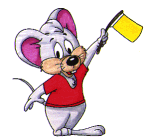     Помоги доброй Фее вернуть свою волшебную палочку.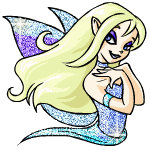     Проведи автобус по дороге, прочертив линию так, чтобы она не задела края дороги.     Карандаш от линии отрывать нельзя, лист бумаги не вращать.                                                           Для этого задания важным требованием является аккуратное закрашивание. Здесь внимание обращается на упорядоченность штриховки, соблюдение контура фигуры, отсутствие незакрашенных участков.    Закрась фигуру, стараясь не оставлять незакрашенных участков и не выходить за края.            Данное задание является более сложным, поскольку оно потребует от ребёнка сравнения и сопоставления расположения точек.   .      .      .                                                                                                                                              .                                     .   Приемлемыми являются выполненные работы, образцы которых показаны ниже:                 Проверка фонематического слуха.   Взрослый договаривается с ребёнком, что они будут искать в словах «спрятавшиеся» звуки. После этого определяется звук, который нужно находить, и затем взрослый произносит слова, в которых данный звук может присутствовать или отсутствовать.                   Проверка уровня развития речи.   Ребёнку даются одна или несколько связанных между собой картинок, по которым нужно составить небольшой рассказ.   Если перед прочтением любой книги, ребёнку дать сначала просмотреть иллюстрации к ней и спрашивать у малыша, о чём может быть это литературное произведение, то умение составлять рассказ по картинкам будет развиваться лучше.          Проверка пространственных представлений.   Дошкольнику предлагается разместить, нарисовать что-либо в указанном направлении. Иногда он должен показать правую руку, глаз или сказать, что у него находиться на столе слева, посередине и т. д.               Проверка математических знаний.              Задания основаны на знании чисел и их соотношений.Посчитай от 2 до 6.Что больше: 4 или 8?В двух рядах карточки лежат по порядку, а  в третьем (нижнем) перепутались. Положи их так, чтобы получилась правильная последовательность.На столе лежат два вида карандашей. Какого они цвета? Каких больше?Покажи на правой руке столько пальцев, сколько счётных палочек лежит на столе.  Проверка отношения ребёнка к школе.    Нежелание ребёнка учиться в школе негативно скажется на всём процессе обучения. Если взрослый, на задаваемые ребёнку вопросы, получает отрицательные ответы - это должно насторожить.      Примерные вопросы.Хочешь ли ты идти в школу? Почему?Любишь ли ты, когда тебе читают книги?Нравиться ли тебе рисовать?Устроит ли тебя, если ты будешь учиться дома и не будешь ходить в школу?Если у тебя что – то не получается, то ты бросаешь это или стараешься выполнить?Как ты думаешь, для чего в школе звонок, домашние задания?Чем бы ты больше всего хотел (а) заниматься в школе на уроках?       Проверка общей интеллектуальной готовности                                      ребёнка к школе.   Ребёнку задают вопросы, ответы на которые он должен найти путём логического мышления. Это могут быть задания типа «Найди лишнее»,«Что общего», «Закончи предложение».    Например:Что общего у щенка и котёнка, бабочки и птицы?Закончи предложение: «Корова большая, а собака…»Чем отличаются дождь и ветер, змея и рыба?Чего на нашей планете больше: насекомых или животных?Какое слово лишнее: пингвин, попугай, утка, змея, ласточка, ворона? Почему?Нарисуй четвертый предмет.
      Игра  «Первоклассник»

     Цель игры:    В игре закрепляются знания детей о том, что нужно первокласснику для учебы в школе, воспитывается желание учиться, собранность, аккуратность.
     Ход игры:    Игра может проводиться с одним ребенком или с группой детей. На столе у взрослого лежит портфель и несколько предметов: ручка, пенал, тетрадь, дневник, карандаш, ложка, ножницы, мяч и др. После напоминания о том, что малыш скоро идет в школу и будет сам собирать свои вещи, ему предлагают посмотреть на разложенные предметы и как можно быстрее собрать свой портфель. Если в игре участвуют несколько детей, можно устроить соревнования. Стоит обратить внимание малышей на то, что складывать вещи надо не только быстро, но и аккуратно. Обязательно нужно поощрять тех, кто точно выполнил эти правила в игре.
     И в заключение, для того чтобы проверить, насколько ребенок информирован о школьной жизни, нужно предложить ему ответить на вопросы:
        - Как обращаются к учительнице?
         - Как привлечь к себе внимание на уроке, если нужно о чем-то спросить?
         - Что такое урок?
         - Как узнают, что время начинать урок?
         - Что такое перемена?
         - Для чего нужна перемена?
         - Как в школе называется стол, за которым дети пишут?
         - Что такое отметка? Какие отметки хорошие, а какие плохие?
         - Что такое школьный дневник?
         - Что такое каникулы?
     Важно, чтобы ребенок ответил принципиально верно, можно и без уточнений.Игра «Испорченный телефон» 

    Ход игры:    Играть лучше всего большой компанией, но можно и втроем. Первый участник тихо произносит какое-либо слово своему соседу на ухо. Тот повторяет услышанное на ухо следующему участнику. Игра продолжается до тех пор, пока каждый не передаст слово по "телефону". Последний участник должен произнести его вслух. Все удивлены, потому что, как правило, слово заметно отличается от тех, которые передавались остальными участниками. Но на этом игра не заканчивается. Необходимо восстановить первое слово, назвав по очереди все те отличия, что "накопились" в результате поломки "телефона". Игра «Узоры»    Ход игры:   Можно играть и с одним ребенком, и с группой детей. Ребенку дается лист клетчатой бумаги. Воспитатель говорит: "Сейчас мы будем учиться рисовать разные узоры. Постарайтесь, чтобы они получились красивыми и аккуратными. Для этого слушайте меня внимательно - я буду говорить, в какую сторону и на сколько клеточек провести линию. Проводите только те линии, которые я буду называть. Когда нарисуете одну, ждите, пока я не назову следующую. Каждую линию начинайте там, где кончилась предыдущая, не отрывая карандаша от бумаги. Все помнят, где правая рука? Вытяните ее в сторону. Сейчас вы показываете направо. А где левая рука? Молодцы.
     Начинаем рисовать первый узор. Поставили карандаш. Рисуем линию: одна клетка направо, одна клетка вверх, одна направо, одна вниз, одна направо, одна вниз, одна налево, одна вверх, одна налево, одна вверх. Что у нас получилось? Правильно, крестик".
Если правильно выполнить задание не удается, полезно поупражняться, начиная с самых простых. Для этой увлекательной игры понадобится 10-30 палочек (можно спичек). Играть лучше вдвоем. Воспитатель складывает из палочек фигурку (домик, елочку, звездочку), дает рассмотреть и через 2-4 секунды закрывает листом бумаги. Ребёнок должен за это короткое время запомнить фигурку, а затем по памяти выложить ее в соответствии с образцом. По окончании фигурки сверяются, если нужно, исправляются. Если палочка пропущена или положена неправильно - это считается ошибкой. Задание можно усложнить, предложив выложить сразу несколько фигурок или сократив время запоминания до 1-2 секунд.
     Не надо расстраиваться, если ребёнок не сумеете с первого раза правильно выложить фигурку - это очень сложное задание. Игра «Тренировка зрительной памяти»   Ход игры:  На столе расставляются в любом порядке 10 игрушек, предметов. Просим ребенка внимательно посмотреть на них в течение 10-20 секунд, а затем отвернуться. В это время переставляем игрушки в другом порядке, можно даже убрать 1-2 игрушки, и после этого предлагаем малышу расставить все, как было раньше. Если он вспомнил 6 и меньше предметов, нужно еще поупражнять память и внимание, если вспомнил 7 или больше - прекрасный результат. А теперь и вам ребенок может предложить проверить память и внимание. Игра «Нитка и клубок» 

     Эта группа упражнений носит название "задачи Пиаже" по имени известного швейцарского психолога.     Ход игры:   Берём две нитки одинаковой длины, предлагаем ребенку убедиться в том, что они действительно одинаковы. Пусть он сам их измерит, подержит в руках. Затем на его глазах смотаем одну из ниток в клубок. Уточним теперь: какая из ниток длиннее? Обычно ребятишки-дошкольники указывают на ту, что размотана. В этом случае спрашиваем: почему он так думает, что произошло с длинной ниткой в клубке? Просим ребенка размотать клубок и сравнить длину ниток. Убедился ли он в том, что, несмотря на форму, длина остается неизменной?
     Предлагаем ему другую подобную задачку. Показываем две полоски бумаги одинаковой длины и на его глазах складываем одну из них в гармошку. Какая из полосок длиннее?
     Можно показать два одинаковых стакана с одинаковым количеством воды. Затем перелить воду из одного стакана в другой, более узкий и высокий. Где воды стало больше?
     Детишки любят разгадывать разные задачки-шутки. Например: цапля на одной ноге весит 10 кг, сколько она будет весить на двух ногах? Что тяжелее - 1 кг железа или 1 кг ваты? Упражнение-тест  "Один и много". Ход игры:    Называем один предмет, а малыш во множественном числе, например: книга - книги, собака - собаки, дерево - деревья, ухо - уши, морковь - моркови, стул - стулья, лебедь - лебеди, свеча - свечи, ножницы - ножницы, окно - окна, пальто - пальто и др. Если ребёнок не ошибся - здорово. Если он сделал 1-2 ошибки - надо заниматься дальше, если же больше 3 ошибок - ежедневное чтение в течение получаса. 
             Памятка родителям            будущих первоклашек.    Проблема подготовки детей к школе, пожалуй, одна из самых актуальных на сегодняшний день. В помощь родителям открываются развивающие студии, во многих школах стали практиковаться дошкольные группы, в которых детишек разносторонне готовят к вступлению в новую полосу жизни. И это правильно. Как известно, адаптироваться на новом месте не легко. Порой, даже мы - взрослые, неуютно чувствуем себя при смене работы. А представьте, какого маленькому человечку вдруг оказаться вдали от мамы, в незнакомой обстановке и среди чужих людей? А потому к такому моменту, как поступление в школу, нужно подготовиться заранее и тщательно     Так, быстрее приспосабливаются к новому ритму жизни детишки, ходившие в детский сад. Для них уже стало привычным вставать утром в определенное время, и жить в коллективе. Домашним малышам привыкнуть к школе намного сложнее. Поэтому, важно не упустить время, и хотя бы один - два раза в неделю в течение лета, если ранее не получилось, посещать с ребенком развивающие занятия.
Какие занятия нужны именно вам? Это легко проверить.
Большинство современных школ зачисляют учеников по тестовой системе. Подобные тесты осуществляет педагогическая комиссия, которая общается со всеми детьми шести и семилетнего возраста, независимо от того, посещали они дошкольное образовательное учреждение или нет. По результатам ответов детей шестилетнего возраста комиссия дает рекомендацию о целесообразности поступления ребенка в школу или о педагогической помощи детям, которые в этом нуждаются.
Подобные тесты, можно провести и в домашних условиях.    Тесты на физическую готовность:
  Как гласит народная мудрость «В здоровом теле - здоровый дух». И это действительно так. Учеба в школе потребует от малыша колоссальных физических затрат: рано вставать, проводить по пять-шесть часов за партой, внимательно слушая учителя.  Нужно прибавить  к этому душный воздух в помещении и отсутствие дневного сна, выполнение домашних заданий и посещение секций и кружков. Под конец дня, даже активный ребенок будет падать от усталости. А теперь  все это помножим на пять или шесть, в зависимости от пяти, или шестидневного образования.
Исходя из этого, здоровье  ребенка должно по возможности приближаться к отметке «отлично». Ведь не случайно, едва начав учиться, многие детишки начинают жаловаться на частую головную боль или очень много и подолгу болеют. А как тяжело некоторым заниматься на уроках физкультуры? 
Чтобы проверить физическую подготовку дошколенка можно провести следующие тесты, обратив внимание на время их выполнения: бег 30 метров - за 7 - 7,5 секунд прыжок в длину с места - 100 см. прыжок в длину с разбега - 180 см. метание мяча - 2, 5 - 3 м.Отличной подготовкой физической формы станут занятия в бассейне, настольным теннисом, и любые спортивные игры на свежем воздухе. Постепенно приучайте  ребенка делать по утрам хоть небольшую зарядку.    А как он мыслит? 

  Мышление человека многогранно. Но, тем не менее, существуют методики, позволяющие определить уровень развития, как отдельных мыслительных операций (классификации, группы), так и характеристик словарного запаса, уровня развития речи. Для начала можно провести тест на предварительное впечатление об уровне развития малыша. Он рассчитан на детей шести - шести с половиной лет.    Ход занятия:  Неторопливо задаём  ребенку вопросы и ждём  ответы на них, например:  Какое животное больше, лошадь или собака? ;  Утром мы завтракаем, а в полдень... ;  Днем светло, а ночью... ;  Небо голубое, а трава... ;  Черешни, груши ,сливы, яблоки - это что? И так далее в том же духе. Каждый правильный ответ помечаем знаком «+», неправильный «-». Идеальный вариант, если плюсов окажется не менее 80% от общего количества вопросов. Менее 20 % - низкий уровень, 10% - очень низкий. Следующий этап - сравнение. Для ребенка очень трудно найти сходства двух и более предметов.  Надо стараться учить ребёнка  сравнивать предметы по форме, по величине, по цвету, по базовому понятию, по функциональному назначению. С этой целью можно поиграть в игру «Что общего?» Просим ребёнка объяснить, чем похожи: ромашка и одуванчик; ножницы и молоток; роза и гвоздика ; яблоко и груша; уши и глаза; мячик и арбуз; тапочки и сапоги; автобус и самолет; курица и голубь; шляпа и зонтик; молоко и чай; апельсин и солнце; платье и брюки; зеркало и пруд ; свекла и морковь; книжка и журнал; мальчик и девочка. береза и рябина;                                    Игра «Группировки».  Цель игры:   Понять есть ли у ребенка умение находить основание для группировки. Или научить этому.  Ход игры:   Пусть ребенок рассмотрит, предложенные ему картинки и постарается найти как можно больше групп.
Например:
Туфли, сапоги - обувь;
торт, яблоко - еда;
кошка, лошадь - домашние животные;Игры «На память не жалуюсь» 
  Большинство информации маленький ученик получает через зрительный или слуховой канал. Если у ребенка лучше развита зрительная память, значит, ему легче будет запомнить материал, который представлен в виде картинок и наглядных пособий. Если лучше развита память слуховая, то, заучивая учебный материал, ему необходимо проговаривать, читать вслух. Однако если у дошкольника хорошо развита зрительная память, ему все равно необходимо развивать слуховую, и наоборот.  Тест Венгера 
  Цель:  Проверка уровня развития слуховой памяти.
  Ход занятия:  Предлагаем  ребенку запомнить 10 слов. Они должны быть простыми и короткими, например: КОТ, ЕЛЬ, ДОМ, ЗИМА, ИГЛА, МОСТ, БРАТ, КОНЬ, ОЧКИ, СТУЛ. Норма - если ребенок с первого раза запоминает 4-5 слов, а все 10 слов после 3-5 повторов. Если малыш даже после пяти повторов не способен запомнить и воспроизвести все слова, это может говорить о слабой нервной системе. Обычно у таких детей есть проблемы с вниманием. В подобных случаях нужна консультация у невропатолога.

  Тест на проверку зрительной памяти:  
  Вырезаем  из бумаги десять разных картинок и показываем  их будущему ученику - каждую по 5-6 секунд. Показав все десять картинок, просим малыша назвать предметы, которые он запомнил. Порядок воспроизведения значения не имеет. Оценивая результат, обращаем  внимание на то, есть ли повторы, встречаются ли названия предметов, которые мы  не показывали. Хороший результат - 8-10 картинок, неудовлетворительный - меньше 5 штук.

  ВНИМАНИЕ, внимание!
  У ребенка неблагополучного в школе, скорее всего, есть проблемы со вниманием. От того, насколько внимателен ребёнок,  зависит уровень познания им  окружающего мира. Вниманием детей почти всегда управляют взрослые, словами: «Посмотри», «Обрати внимание», «Ты заметил?». Научить ребенка самостоятельно отдавать себе такие команды - это первый шаг в сторону самоорганизации его внимания. Также, для его тренировки можно предложить малышу две картинки, между которыми надо найти отличия. Не менее интересными являются тесты, в тексте которых нужно вычеркнуть все лишние буквы, например букву «а». 
Но нельзя забывать, что недостаточное внимание, может быть и сигналом, о нервно - эмоциональной перегрузке ребенка. В этом случае, стоит призадуматься, не слишком ли родители  переусердствовали с посещением дополнительных занятий. Так же надо помнить и о том, что, расслабившись за время летних каникул, малыш с трудом входит в новый режим и успевает за программой. Родителям, чьи дети уже ходят в школу, рекомендуется недели за две - три до начала учебных занятий, понемногу вспоминать и повторять учебную программу, так как нельзя забывать, что внимание и память надо постоянно тренировать.  Можно задать  ребенку вопрос «Зачем нужно учиться?» Честно рассказать  ему о том, почему вы заинтересованы в его успехах. Предложить  ему свою помощь. 
Многие учащиеся, особенно дошкольники, на приглашение позаниматься отвечают: «Не хочу!». В этом случае, стоит попробовать совместить учебные занятия с игрой. Например, позаниматься с ребенком математикой так, чтобы он этого не заметил. Попросить его расставить на стол тарелки  или кукол в шкафу по росту. Не хочет читать? Придумать  оригинальную игру про разведчиков и кладоискателей, в которой обязательно надо читать таинственные послания. 
Как писал Плутарх - «Какими дети рождаются, это ни от кого не зависит, но чтобы они путем правильного воспитания сделались хорошими - это в нашей власти». Родители лучше всех знают своего ребенка, они изучают его с первых дней существования и могут вместе с ним находить наиболее благоприятные способы воспитания. Постарайтесь на некоторое время стать психологами для своего ребенка, и у вас обязательно все получится. Школы разные нужны, школы разные   важны.     В современном мире качественное образование - не роскошь, а необходимость. Именно поэтому, выбирая ребенку школу, родители рассматривают массу вариантов, прежде чем остановиться на том или ином образовательном учреждении. Ведь если раньше было все просто - ребенка отправляли либо в ближайшую к дому школу, либо в ту, которая была в ведомстве учреждения, где работали мама с папой, то сейчас...    Большинство школ переживает кризис. Не хватает учителей в связи с мизерной зарплатой. Нет денег на хороший ремонт и оборудование.
   Параллельно увеличился разрыв между школами обычными и элитными. Выделилось две большие группы элитных школ - частные и государственные. И в тех, и в других с родителей берут деньги. В частных школах это называется платой за обучение, а в элитных государственных школах - спонсорской помощью. По стилю обучения, общения учителей с учениками, директора с родителями, быту и многому другому между двумя этими категориями школ существует большая разница.          Элитная государственная школа                Самый простой способ для родителя, думающего о ребенке, - найти ближайшую школу и попробовать устроить чадо туда. В принципе школы должны принимать всех детей из микрорайона. Но, увы, так бывает не всегда.
        Можно постараться пойти еще дальше и отдать ребенка в государственную супершколу. Отличие этой категории от предыдущей не столько в каких-либо формальных признаках, сколько в качестве преподавания и преподавателей, а также в отношениях, складывающихся между учениками, учителями и родителями. 
        Элитные государственные школы схожи в некоторых чертах. Во-первых, сильным учителям нужны сильные ученики - без этого условия элитная школа теряет смысл. Во-вторых, требуется финансовая помощь со стороны родителей. Здесь возникает противоречие: способные дети отнюдь не всегда происходят из богатых семей. Элитные государственные школы вынуждены балансировать между возвышенным (обучением способных детей из любых семей) и низменным (обучением любых детей из богатых семей). 
        Именно элитные государственные школы обеспечивают на сегодняшний день самый высокий уровень образования. Из них выходят победители олимпиад. Их выпускники лучше сдают экзамены в престижные вузы.
        Дается это, однако, немалой ценой. Отдав ребенка в элитную государственную школу, надо быть готовым к тому, что, например,  в третьем классе он будет за выходные дни решать 30 задач по математике, писать по-английски двухстраничный рассказ о прогулке Джона Смита по Лондону, не считая пустяков типа упражнений по русскому и пары нарисованных плакатов.  Тут самое время подумать о здоровье ребёнка, так как среди выпускников таких школ практически  нет ни одного совершенно здорового.Частная школа        Хотите ли вы найти такую школу, где в классе было бы не больше 10-15 учеников? Чтобы директор улыбался вам при встрече? Чтобы школьный учитель был учтив с вашим ребенком, даже если тот только что налил чернил ему на стул? Чтобы в занятия было включено посещение бассейна или конная прогулка? Чтобы ребенок был хорошо накормлен и приятно провел время в группе продленного дня? 
        Если все это имеет для вас первостепенное значение и вы отнюдь не относитесь к беднейшим слоям населения, то возможно, что частная школа создана для вас. За энную сумму в месяц плюс солидный вступительный взнос вы получите трепетное отношение к ребенку, маленькие классы, повышенный комфорт и привлекательный набор дисциплин. Практически все частные школы обучают иностранному языку по меньшей мере с интенсивностью государственных спецшкол. Они быстрее реагируют на конъюнктуру и проявляют повышенное внимание к гуманитарным дисциплинам, искусству и спорту. 
        Осмотрительность при выборе школы вообще ценное качество родителя. В отношении же частных школ оно особо пригодится ввиду их неоднородности. Достаточно верный признак устойчивой школы - собственное здание или хотя бы долгосрочная аренда. В противном случае могут грозить по два переезда в год, равные, как известно, одному пожару.
        Школа должна иметь лицензию, хотя некоторые ухитряются работать и без нее. Аккредитация означает право выдавать диплом государственного образца. Без такого диплома, ясное дело, в институт не поступишь. Однако среди частных школ лишь немногие имеют аккредитацию. Остальные изворачиваются: их выпускники сдают экзамены в экстернатуре или государственной школе по соседству.
        Самый главный принцип - нет одной самой хорошей школы, есть только школы, подходящие данному ребенку.    Муниципальная  школа.    В таких школах учились родители большинства нынешних первоклассников. Основным достоинством муниципальной школы является близость к дому и отсутствие платы за обучение, хотя... В большинстве «обычных» школ за некоторые услуги родителям все равно приходится доплачивать. Что касается образовательной программы, то она одинакова во всех государственных школах. Исключение - школы специализированные. Именно поэтому большую роль в том, насколько качественное образование получит ваш ребенок, играет квалификация педагогического состава школы. К сожалению, за редким исключением, опытные учителя не задерживаются в муниципальных школах: их переманивают в частные образовательные учреждения. Поэтому в большинстве государственных школ работают либо вчерашние студенты педагогических ВУЗов, которым необходим стаж, либо учителя пенсионного возраста.
Перед зачислением в муниципальную школу все дети проходят тестирование. Но даже если будущий первоклассник не может ответить ни на один вопрос теста - это не является основанием для отказа в приеме в школу. Отказать в зачислении в муниципальную школу ребенку могут только по состоянию здоровья. Сложности могут возникнуть также, если вы решили отдать ребенка в общеобразовательное учреждение, расположенное в другом районе. Каждая муниципальная школа прикрепляется к какому-либо району, и если школа переполнена «своими» детьми, вам могут отказать в зачислении. 
    Частная школа    Программа образования в частных школах та же, что и в государственных. Выгодное отличие от муниципальных связано с тем, что в частной школе есть возможность нанять лучших преподавателей. Кроме того, в таких школах на высоком уровне преподаются иностранные языки, эстетические предметы и ведется целенаправленная пoдгoтoвка в ВУЗы. Также в большинстве частных школ имеется широкий выбор факультативных предметов. И самое главное: здесь больше порядка, благодаря меньшей численности учеников, и, по этой же причине, можно быть уверенным в безопасности детей.  Никакого специального отбора нет. При зачислении ребенок проходит тестирование и беседует с психологом. А родители подписывают договор и вносят оплату. В некоторых частных школах существует вступительный взнос, а также оплата-бронирование летних месяцев. Подписывая договор, узнайте, выдает ли школа аттестат государственного образца или ребенку придется пересдавать выпускные экзамены в школе муниципальной.    Спортивная школа    Если ребенок профессионально занимается спортом, то ему будет трудно совмещать тренировки и учебу в обычной школе. Кроме того, выезжая на различные соревнования, малыш будет пропускать много уроков и ему будет трудно самостоятельно наверстать упущенное. Чтобы из-за занятий спортом не страдало образование, будущим спортсменам приходится переходить либо на экстернат, либо в спортивную школу. Базовое образование в таких школах, как правило, на уровне обычной государственной школы, а иногда несколько ниже. Основной упор идет на тренировки. Спортивные школы классифицируются по видам спорта: футбольная, хоккейная, волейбольная. При приеме в спортивную школу оцениваются именно физические способности ребенка. Как правило, туда берут детей, которые долгое время занимались в спортивной секции и добились определенных успехов. Стоимость обучения в большинстве спортивных школ приравнивается к стоимости занятий в соответствующей секции. Хотя в некоторых школах особо одаренных учеников освобождают от платы.Экспериментальная школа    Экспериментальные школы работают по авторским методикам. Наиболее распространенными в нашей стране являются методики Монтессори, Глена Домана, Николая Зайцева, Даниэля Ховарда и Вальдорфовская. Процесс обучения в экспериментальных школах сильно отличается от общепринятого. Здесь детям предоставляется больше свободы. Задача учителя - не только дать ребенку определенный набор знаний, но и способствовать развитию его индивидуальности. Экспериментальные методики делают упор на общем развитии ребенка. Принимая решение, отдать ли свое чадо в экспериментальную школу, необходимо удостовериться, что данная методика прошла систему сертификации в Министерстве образования. Это своего рода гарантия того, что она «вписывается» в образовательный стандарт и по окончании школы ребенок получит аттестат государственного образца. Если методика, по которой работает школа, не прошла сертификацию в Министерстве образования - аттестат данной школы не действителен при поступлении в государственные ВУЗы. В этом случае ребенку по окончании экспериментальной школы для получения аттестата государственного образца придется экстерном сдавать стандартную школьную программу. Никаких особых требований при зачислении в экспериментальную школу нет. Если возникает конкурс, то предпочтение отдается детям, которые посещали детский сад или развивающие занятия по данной методике.        Профессиональная (профильная) школа    Раньше такие школы назывались лицеями. Профессиональные школы реализуют систему непрерывного образования школа-ВУЗ. Лицей дает углубленные знания по нескольким конкретным предметам и помогает выпускникам сориентироваться в выборе будущей профессии. В старших классах школы большинство предметов читают ВУЗовские преподаватели. Учащиеся ходят на экскурсии в ВУЗ, и некоторые предметы им «читают» в институтских лабораториях. А по окончании школы у выпускников есть некоторые льготы при поступлении в ВУЗ, к которому принадлежит школа. В некоторых школах аттестационные экзамены засчитываются, как вступительные. Профессиональные школы бывают частные и муниципальные. В муниципальных школах платы за обучение нет. Но конкурс туда составляет от 2-10 человек на место, в зависимости от престижности ВУЗа. В каждой школе свои требования для будущих учеников. Узнать о наличии подшефных муниципальных школ и о требованиях к поступающим можно в ВУЗе, который вас в будущем интересует, или в окружном отделении департамента образования.    Школа с разделением по половому признаку    Как известно, все новое - это хорошо забытое старое. В царской России практически все школы имели разделение по половому признаку. С приходом к власти большевиков перешли на смешанную форму обучения. Сейчас частные школы с разделением по половому признаку вновь популярны. Они бывают двух видов: школы, в которых обучаются только мальчики (девочки), в которых существуют отдельные классы для леди и джентльменов. Считается, что при смешанной форме обучения дети больше внимания уделяют одноклассникам противоположного пола, а не учебе. Кроме того, присутствие в классе учеников другого пола мешает многим детям проявить себя, вызывает смущение. Система разнополого образования учитывает различия психологического, интеллектуального и эмоционального развития мальчиков и девочек. Противники однополого образования считают, что при такой системе обучения у детей могут возникнуть сложности при общении с противоположным полом. Школа с оздоровительной методикой    Также рассчитаны на детей, часто болеющих и имеющих хронические заболевания. По уровню интеллектуального развития они не отличаются от сверстников, а иногда и опережают их, но из-за пропусков занятий по болезни у них могут быть проблемы с успеваемостью. Кроме того, дети со слабым здоровьем часто не в состоянии выдерживать нагрузку стандартной системы обучения. В школах с оздоровительной методикой нагрузка рассчитывается с учетом медицинских показаний и индивидуальных особенностей ребенка. Классы формируются по типам заболеваний: суставы, сердце, желудочно-кишечный тракт, нервная система. Если у ребенка нет никаких хронических заболеваний, но он часто болеет, следует выбирать школу с оздоровительной методикой общего профиля. Основная задача школы - сохранить и укрепить здоровье учащихся. Для этого здесь созданы все условия, проводятся специальные мероприятия по укреплению иммунитета школьников. По окончании школы ребенок получает аттестат стандартного образца. Обучение в муниципальных школах с оздоровительной методикой бесплатное. Хотя за некоторые лечебно-профилактические процедуры родителям придется платить. Получить направление в школу с оздоровительной методикой можно в окружном отделе департамента образования на основании заключения медицинской комиссии.   Коррекционная школа    Коррекционные школы рассчитаны на детей с нарушением познавательной деятельности, трудных детей, детей с ограниченными возможностями и детей-инвалидов. Делятся они «по заболеваниям»: опорно-двигательный аппарат, слабое зрение и незрячие дети, нарушение речевой функции и так далее. Обучение осуществляется по коррекционным методикам, в соответствии со специальными программами. В зависимости от состояния здоровья ребенок может проходить обучение по общей программе (в этом случае по окончании школы выдается аттестат о среднем образовании, как в обычной школе) или по индивидуальной программе. В классах, как правило, не больше 10 человек. При проведении занятий в коррекционной школе учитываются тяжесть и характер заболеваний, учителя следят за тем, чтобы ребенок не утомлялся и не подвергал риску свое и без того слабое здоровье. Здесь много времени уделяется профилактике и лечению заболеваний. Кроме того, в большинстве коррекционных школ работают социальные педагоги, задача которых помочь учителю найти подход к каждому ребенку, а ребенку адаптироваться в коллективе. Родители могут проконсультироваться с социальным педагогом о том, как и чем они могут помочь своему ребенку. Обучение в коррекционных школах бесплатное. Как правило, дети проводят в таких школах всю неделю, а родители забирают их домой на выходные. Всю информацию о таких школах можно узнать в окружном отделе департамента образования. Там же вам на основании заключения медицинской комиссии дадут направление в соответствующую школу.   Школа с экстерным обучением    Школа с экстерным обучением представляет учащимся возможность за один год закончить два или даже три класса. В экстернате система обучения несколько отличается от стандартной. Уроки в экстернате строятся по принципу лекционно-блочного метода: занятия в течение всего дня посвящены только одному предмету (3 пары - 6 уроков). И так - две недели подряд. Затем экзамен - и новая дисциплина. Лекционно-блочный (модульный) метод учебы, как считают многие педагоги, гораздо удобнее традиционного школьного. При экстерной форме обучения нагрузка на ребенка значительно меньше и распределяется равномернее. А знаний при этом ребенок получает больше. Главное, чтобы у чада было желание заниматься самостоятельно. С психологической точки зрения экстернат также имеет ряд преимуществ перед стандартной системой обучения: ребятам комфортнее общаться с одним педагогом, чем с семью-восьмью за день. Экстернат развивает самостоятельность, ответственность и умение планировать свои дела. Кроме того, ученик не боится получить «двойку» - во время лекций оценки не ставятся. В экстернате вообще нет двоечников: в случае неудачи экзамен можно пересдать. Если ученик заболел, тоже не беда - разрешается пройти модуль с другой группой. Главное - получить положительную оценку на экзамене. Когда итоговая аттестация пройдена, ученику вручают документ о среднем образовании государственного образца (независимо от того, сколько ребенку лет).       Школа-пансион    В дореволюционной России школы-пансионы были традиционной и распространенной формой обучения. Сегодня таких школ немного - около 50 на всю Россию. В школе-пансионе дети с 1 по 11 класс живут в течение пяти дней в неделю, уезжая домой только на выходные. Также существуют школы-пансионы, в которых дети находятся круглогодично, а родители их навещают раз в месяц или даже раз в квартал. Ребята живут в комнатах по два, три или пять человек в зависимости от возраста (чем старше дети - тем меньше человек в комнате). За каждым жилым корпусом закреплен воспитатель, следящий за состоянием комнат, шкафов и одежды своих подопечных. В классах школы-пансиона не больше 10-12 человек. Помимо качественного образования, школа-пансион предлагает широкий выбор факультативных занятий. Кроме того, в пансионе заботятся о досуге ребенка: экскурсионные поездки, походы в театр, занятия спортом, музыкой, танцами. Основная часть школ-пансионов расположена за городом, как правило, это бывшие дворянские усадьбы. С одной стороны, экология здесь, безусловно, лучше, чем в городе, с другой - дети почти все время проводят вдали не только от семьи, но и от «цивилизации». Большинство родителей отдает предпочтение школам-пансионам за их «закрытость»: здесь ребенок не подвержен негативному влиянию улицы и риск попасть в плохую компанию исключен. При поступлении в пансион с ребенком беседует психолог и учитель. Конфессиональная школа    Содержание современной конфессиональной педагогики - это введение детей в религиозную жизнь, приобретение навыков общественной и личной духовной жизни. В некоторых школах действуют очень строгие правила отбора: ребенок и его родители должны знать историю и основы своей религии, молитвы, соблюдать все обряды. В другие, наоборот, принимают всех. Главное, чтобы было желание изучать религиозные предметы. Набор предметов практически во всех конфессиональных школах одинаковый: это история религии, хоровое пение, иконопись, древнеславянский, греческий или латинский язык, церковный обиход и литургика. Одни школы больше углубляются именно в церковные предметы, а в других стараются дать детям общие религиозные знания и больше внимания уделяют дополнительным предметам, таким как религиозный этикет, культура общения. Как правило, конфессиональные школы располагаются при храмах, церквях, монастырях, мечетях. Что касается выбора православных школ в России, то он довольно велик. А вот еврейские, католические и мусульманские школы есть только в крупных городах. Занятия во всех конфессиональных школах бесплатные. Но при этом родители делают пожертвования, сумма которых не оговаривается. Школа с этнокультурным компонентом    Долгое время считалось, что в школы с этнокультурным компонентом набирают детей по национальному признаку. Это не так. В школу с этнокультурным компонентом принимают всех желающих, интересующихся культурой, традициями и историей той или иной страны. Основной задачей школы с этнокультурным компонентом является неразрывная связь учебного процесса с ценностями национальной культуры. Обучение во всех этнокультурных школах ведется на русском языке, по российским программам. Но помимо так называемых базовых предметов, учащиеся изучают иностранный язык, культуру, литературу, историю и географию страны-компонента. Также в школах с этнокультурным компонентом есть возможность факультативно изучать национальные виды спорта и национальное творчество. Кроме того, многие школы с этнокультурным компонентом (в основном, китайские, корейские, монгольские, еврейские, эстонские, японские) регулярно отправляют наиболее успевающих учеников на стажировку в страну-компонент. Еще одним немаловажным достоинством этнокультурных школ является отсутствие национального вопроса. Здесь никто не будет дразнить ребенка за то, что у него не такой цвет кожи, как у других, разрез глаз или форма носа. Здесь учат детей адекватно относиться к различиям и не стесняться своей национальности. Обучение в большинстве школ с этнокультурным компонентом бесплатное. Бизнес -школа    Бизнес -школы дают хорошее базовое образование и готовят учащихся к поступлению в экономические и юридические ВУЗы.  В этих школах делают упор на изучении точных наук, а гуманитарные предметы проходят для общего развития. В начальных классах много внимания уделяется развитию внимания, логики, памяти, пространственному мышлению, устному счету. Старшеклассникам помимо углубленного изучения математики, языка и информатики бизнес -школы предлагают для изучения такие предметы, как делопроизводство, бухучет, политологию, основы экономики, психологию, правоведение. В бизнес -школах детей с первого класса готовят к соответствующим специальностям, даже игры, в которые играют первоклашки между уроками, связаны с экономикой. Некоторые бизнес -школы курируются крупными корпорациями. Здесь у учащихся есть возможность изучать основы бизнеса не по учебникам, а на примере работы конкретной фирмы.  Но при этом в крупных компаниях ежегодно проходят конкурсы среди одаренных детей, победители которых получают право бесплатного обучения в бизнес -школе. Языковая школа    Базовое образование в таких школах, как правило, несколько выше среднего. Кроме того, в языковой школе основной упор делается на изучении иностранных языков. Первый язык появляется уже в первом классе, а второй обычно в 4-5 классе. В школах данного типа часть обязательных предметов преподается на иностранном языке. В идеале после окончания такой школы учащиеся сдают международный экзамен и получают сертификат на право обучения в любом ВУЗе англоговорящей страны, без дополнительной подготовки. Существуют частные и муниципальные языковые школы. В частные практически нет конкурсного отбора. Для поступления в первый класс частной языковой школы ребенку не обязательно владеть иностранным языком. Этому его научат в школе. В муниципальных языковых школах официальной платы за обучение нет, но и попасть туда значительно сложнее. Конкурс в муниципальные языковые школы составляет от 3 до 18 человек на место. Предпочтение отдается детям, владеющим или знающим основы иностранного языка и не имеющим логопедических дефектов речи.                              Готовность ребёнка к школе     О проблеме готовности ребенка к обучению в школе написано много литературы. Однако результаты опросов родителей будущих первоклашек показывают, что они имеют о ней поверхностное представление. Специалисты включают в понятие «готовность к школе» три больших аспекта: это физическая зрелость малыша, социально-психологическая и интеллектуальная. 
     Но маме с папой необходимо знать не столько о компонентах готовности к школе, сколько о том, кто и как может оценить уровень подготовки их ребенка и чем неготовность отзовется для него в процессе учебы. В противном случае родители, столкнувшиеся с проблемами ребенка в начальной школе, будут негодующе спорить с учителем: «Что значит: не был готов и не может учиться? Он же у меня читал и писал! Вы просто не умеете учить!» 
     Давайте представим себе готовность дошколенка к обучению в виде большого раскидистого дерева. При этом понятие «готовность к школе» в нашем новом понимании будет включать в себя не знания и умения, которые малыш накопил к шести годам и шести месяцам.
  Начнем. Если семечко, которое было посажено в землю, здорово и за ним хорошо ухаживали, то оно пустит в землю крепкие, хорошие корешки. То есть, если ребенок родился без проблем, не перенес серьезных болезней, его правильно кормили и развивали, - он будет здоров. 
    Корни дерева - это здоровье или «физическая готовность».  Если корешки не точили червячки, и землю достаточно и своевременно поливали, то они разовьются в крепкую корневую систему и дадут здоровый росток. То есть если знания предлагались ребенку вовремя и в разумном количестве, с ним правильно общались, играли, соблюдали режим, то основа его готовности к школе заложена была еще в возрасте 3-4 лет. Так, например, раннее развитие порой бывает равносильно чрезмерному поливу, от которого росток (нервная система малыша, его психика) начинает болеть. Мозг маленького человека не выдерживает нагрузки и дает «сбои» в виде, например, заикания. 
    Корневая система и крепкий росток - это зрелость и здоровье мозга ребенка - «физиологическая» готовность.
Следуем дальше. При благоприятных условиях росток тянется вверх, становится стволом и разветвляется. На основе физической и физиологической зрелости при участии хороших педагогов ребенок развивается в «нужном направлении». У него формируется желание учиться и понимание, для чего это нужно. Психологи называют это «мотивацией к обучению». Кроме того, у маленького человека появляется способность делать то, что не хочется, но надо (эмоционально-волевая сфера и произвольность), он учится общаться и согласовывать свое поведение с нормами и желаниями других детей (коммуникативная сфера).      Ствол - это социально-психологическая готовность к школе.    Сильные и крепкие ветки - это зрелость шести психических процессов, которые обеспечивают умственную готовность: восприятие, внимание, память, мышление, воображение и речь. Именно на них распустятся листочки и цветы - самые разные знания.    Листочки и цветочки - это предметная готовность к школе. Причем сначала листочки - умение слышать и выделять звуки из слова (предбукварный период обучения чтению), а потом цветочки - непосредственно обучение чтению. То же и в математике: сначала представления о составе числа, потом вычислительные действия.    Ну, и, наконец, плоды - легкая адаптация к школе и успехи в учебе.    А теперь представьте себе, что зернышко было нездорово - например, у малыша была родовая травма. Что пострадает дальше? Корневая система. То есть нарушится плавное развитие мозга, а результатом этого могут стать самые разные отклонения в росте дерева.
Или, допустим, родители увлекались различными методиками развития. Малыш в три года научился читать, в четыре писать... Это чрезмерный полив - корешки начинают гнить, то есть страдает мозг - дерево снова растет плохо. Потому что «не с листьев» нужно было начинать. Так не бывает, чтобы сначала листья, а потом корни. 
         Как же узнать, есть ли проблемы? И если есть, то где они? Согласитесь, чаще всего хорошо подготовленного ребенка видно сразу, как видно здоровое, хорошо развивающееся растение. А вот если есть проблемы, даже незначительные, то необходимо сразу обратиться к специалисту. Например, чаду пять лет, а оно не выговаривает некоторые звуки. Не ждите, что они появятся сами, идите к логопеду-дефектологу. Хороший дефектолог распознает: проблема эта только на уровне «веток», то есть речи, или на уровне «корешков», то есть мозга. Если речи, то он решит ее сам, а если корешков, то направит к соответствующему специалисту. Вообще, когда в поведении пятилетки вас что-то настораживает: невнимателен, не запоминает буквы, стихи, чрезмерно активен, пишет то правой, то левой рукой, быстро утомляется и так далее - то не следует ждать, лучше сразу обратиться к врачу, выявить и исключить проблемы. И поможет вам в этом нейропсихолог. Он обследует ребенка и подскажет, что делать дальше. Так, проблемы, связанные с педагогической запущенностью, - некому и некогда заниматься с дошколенком - решает педагог-психолог. Он, при отсутствии проблем на уровне «корешков», подкорректирует внимание, мышление, память, восприятие, сложности, связанные с общением.    Нужно ли к первому классу школы учить ребенка читать?    Если говорить объективно - не надо. Это задача школы. Субъективно - не помешает, так как по результатам опросов учителей начальных школ сегодня 65% семилеток, приходящих в школу, читающие. Остальные 35% сначала «не читающие», а потом, если им вдруг не повезло с учителем, некоторые из них становятся «отстающими». Так что, не будет хуже, если вы подстелите своему ребенку соломки. Но, и это следует особенно подчеркнуть, при наличии двух условий: у малыша нет проблем со здоровьем, с психическим развитием, с речью;вы уверены, что сможете или нашли такого педагога, который сможет научить дошколенка чтению ПРАВИЛЬНО.     Чем наказание отличается от                        последствий?               Грань тут довольно тонкая, но она все-таки есть. Наказания зависят от воли родителей. Можно  поставить шалуна в угол, а можно  закрыть на его проделки глаза. Можно  купить мороженое, а можно  за дурное поведение лишить любимого лакомства. Последствия же объективны.  Они зависят не от родителей, а от самого поступка. У плохого поступка плохие последствия, у хорошего - хорошие. Классический пример предлагает нам народная педагогика. Наверное, каждому из нас в раннем детстве был преподан такой урок. Малыш тянется к горячему чайнику. Ему говорят: «Горячо! Обожжешься». Он капризничает, не желает верить предупреждениям взрослых. Тогда дают на секунду притронуться и, сделав страшные глаза, повторяют: «Горячо! Ух, горячо! Нельзя...» Обычно усваивается с первого предъявления. 
  Конечно, принцип последствий следует применять в разумных пределах. Объясняя ребенку, что опасно выходить одному на балкон, вовсе не нужно дожидаться, пока он оттуда вывалится. Просто покрепче закрыть  балконную дверь. И, предупреждая об опасности машин, не стоит ждать, пока шалун убедится в нашей правоте на собственном горьком опыте. 
Лучше всыпать ему по первое число, если он, невзирая на предупреждения, выскочит на проезжую часть. И переходя через дорогу, крепко держать его за руку. А будет сопротивляться - наказать дополнительно. 
Но в жизни ребенка таких драматичных последствий бывает немного. Пока он маленький, последствия тоже несерьезны. Промочил ноги - раньше времени ушел с прогулки. Затеял драку в песочнице - лишился возможности достроить гараж. Баловался за общим столом - отправился доедать к себе в комнату или даже вообще остался без еды до ужина. Это не наказания, это именно последствия! Раз балуешься, значит, не голоден. Нагуляешь аппетит - будешь есть нормально. И такого очень много. То, что для взрослого мелочи, для ребенка - важные события, ведь вся его жизнь складывается из таких мелочей, для него они имеют огромное воспитательное значение. 
Между прочим, при таком подходе существенно сокращается число наказаний. Испачкал на прогулке одежду? Вместо того, чтобы ругать сына за небрежное отношение к вещам, лучше дать ему мыло и таз с водой. Пусть отстирывает грязь. Пролил на пол компот? Тряпку в руки, пусть вытирает лужу. Даже если она будет вытерта кое-как, это не страшно. Огрехи взрослый потом подправит, но зато у ребенка возникнет ЧУВСТВО СОПРИЧАСТНОСТИ ПРОИСХОДЯЩЕМУ. И это самое главное. 
А то, совершая неблаговидные или неправильные поступки, он как бы остается в стороне и не учится за них отвечать. Вернее, мы не учим его. А потом переживаем, что дитя вымахало, ростом уже выше папы, а ответственности у него, как у годовалого.    Почему мы потакаем? 
   Что же удерживает родителей от применения таких, в общем-то, несложных приемов народной педагогики? Почему сейчас даже люди с высшим образованием зачастую не понимают того, что полвека назад понимали родители с неполным средним, а еще раньше - и вовсе неграмотные. «Умел ошибиться, умей и поправиться», «ошибся, что ушибся: впредь наука!», «не ошибается тот, кто ничего не делает», - читаем в «Толковом словаре» Владимира Даля... 
Причин, как мне кажется, несколько. 
Во-первых, родителям легче самим устранить последствия детских шалостей или оплошности: убрать, постирать, вытереть. А ведь в дошкольном возрасте, когда ребенок учится (или не учится) брать на себя последствия своих проступков, ему практически все еще интересно. 
«Взрослые дела» пока в новинку, и дети с удовольствием ими занимаются. Это возвышает их в собственных глазах, и не воспользоваться таким важнейшим стимулом в воспитательных целях - просто абсурд! Если дотянуть до подросткового возраста, то того же самого придется добиваться с боем. А сейчас малыш, как правило, с удовольствием заклеит порванную книжку или застирает пятно на рубашке. 
Во-вторых, иные родители панически боятся детских ошибок. И не только потому, что их пугают истерики. Начинаешь разбираться, в чем дело, - почти всегда упираешься в проблему гиперопеки. Оказывается, совершенно невозможно оставить безобразничающего за столом сына без обеда - у него моментально начнется гастрит или разовьется дистрофия. А как можно пропустить прогулку, когда ребенок сам не желает одеваться? А маме одеть себя тоже не разрешает, уворачивается, носится по квартире или именно в момент сборов затевает неотложные игры! Вы предлагаете оставить его дома? Но дети же не могут без свежего воздуха! 
«Классика жанра» - приготовление домашних заданий. Сколько раз на дню слышит непослушный ребенок: «Садись за уроки, а то получишь двойку! Делай математику, не успеешь - скоро спать!» Но он и в ус не дует. Потом, наконец, его все-таки засаживают за письменный стол и ближе к ночи уроки с грехом пополам приготовлены, разговоры о двойке стихают. На следующий день все повторяется, а родные изумляются его непонят- ливости и ведут чадо к психологу. А парень-то как раз очень даже понятливый. С какой стати ему менять свое поведение, если обещанных двоек он не получает! 
Изумляться тут приходится непонятливости взрослых. Как можно воспитать ответственность, не давая человеку реально ответить за свои поступки? Вместо того чтобы стоять у шалопая над душой, нужно предоставить ему возможность пойти в школу с невыученными уроками и получить-таки двойку. 
Это будет вполне естественное последствие безответственного отношения к занятиям. А вот за двойку, конечно же, надо ощутимо наказать. 
Но очень может быть, до двойки не дойдет! Большинство детей, столкнувшись с переменой родительского поведения, сперва не верит в серьезность их намерений. Но убедившись, что шутки кончились, в панике хватаются за учебник. Некоторые особо упорные выдерживают характер до позднего вечера, но, увидев, что привычный сценарий нарушен, вскакивают в шесть утра и доделывают домашнее задание. 
Есть и еще одна причина, по которой современные родители боятся применять «принцип последствий»: они не хотят прослыть... шантажистами. Сколько раз доводилось слышать от самых разных мам и пап: «Вот вы говорите: ставить ребенку условия. «Не сделаешь уроки - не пойдешь гулять...» Но ведь тогда получается шантаж?» 
Прямо диву даешься: когда успели людей так заморочить, что они массово забыли значение этого, в общем-то, совсем не редкого слова? 
Спрашиваешь: «Скажите, если человек прогуливает работу, ему дают за это премию?» 
Естественно, отвечают: «Нет». - А если хозяин фирмы предупредит работника, что в следующий раз он его за прогул уволит, это будет шантаж? 
- Нет, конечно. 
- А как это называется? 
- Ну, не знаю... нормальная реакция. Он предупреждает, какие будут последствия. Зачем ему работники, которые халатно относятся к своим обязанностям? 
- А почему ребенок за халатность по отношению к своей работе - урокам - должен получать премию в виде гулянья с друзьями? И почему предупреждение о том, что этого не будет, называется шантажом? 
- Но ведь это условие... 
- Разве любое условие - шантаж? 
Раскрываем нормативный, классический «Словарь русского языка» под редакцией С.И. Ожегова. К Далю прибегать бесполезно, поскольку это слово тогда еще в русский лексикон не входило и в словаре Даля отсутствует. «Шантаж - неблаговидные действия, угроза разоблачения, разглашения компрометирующих сведений с целью вымогательства, а также вообще угроза, запугивание чем-нибудь с целью создать выгодную для себя обстановку». 
Причем тут дети с неприготовленными уроками, неубранными игрушками или с невымытой посудой? Разве только родителям «выгодно», чтобы они хорошо учились и приучались к порядку, а их отпрыскам это не только не нужно, но даже во вред?     О вреде ранних объяснений
    «А мы предупреждаем, что будет плохо - и все равно не действует! - говорят родители, не поддавшиеся на удочку «шантажистской» манипуляции, но зато павшие жертвой другой, не менее опасной. - Сколько сил положили на то, чтобы с детства научить ребенка договариваться. 
Никогда ничего не запрещали просто так, все старались объяснить, логически обосновать. А результат нулевой. Наши объяснения для него - пустой звук. Хотя вовсе мы не бросаем слов на ветер! Наверное, у него что-то с головой. Иначе как понять, что никакие последствия его не впечатляют? Он все равно не делает правильных выводов!» Тех, которые чуть ли не с пеленок «все стараются ребенку объяснить», в последние годы заметно прибавилось. По-видимому, эта метода нынче усиленно пропагандируется среди молодых родителей и, соответственно, в полку детей, которых «никакие последствия не впечатляют», скоро увы прибудет. 
Дело в том, что воспитание не должно нарушать законов возрастной психологии. А она такова, что в раннем детстве ребенок часто бывает не в состоянии воспринять логические объяснения взрослых. Он еще не дорос до логической стадии психического развития, она наступает позднее. То, что он уже умеет говорить и даже о чем-то рассуждает, не значит, что ему все можно втолковать, «как большому». В раннем детстве слова и запреты взрослых оказывают большое воздействие (внушение), и ребенку не требуется никаких обоснований. «Мама не велела», - это главное. Когда просвещенные родители начинают логически доказывать необходимость запрета, они только приводят ребенка в замешательство и подрывают силу своего слова». 
Поэтому утверждение, что ребенок не делает никаких выводов, неверно. Свой главный вывод он сделал: родители не авторитет. А поскольку произошло это на раннем этапе его развития, то очень прочно застряло в подсознании. И разрушить этот стереотип, вредный как для маленького человека, так и для всей семьи, невероятно сложно. А в результате формируется личность группы риска; ведь ребенок, привыкший противоречить взрослым, гораздо чаще оказывается в критических ситуациях, чем дети, для которых родительские запреты и советы не являются бессмысленным сотрясением воздуха.    Когда ругаться бесполезно.
   Очень многие родители считают наказанием ругань и крик. И удивляются, почему такой сильный раздражитель на ребенка не действует. 
Но если применять сильные раздражители постоянно, дети перестают их воспринимать. Привыкают же подростки к оглушительному грохоту рок-музыки, и он им вроде бы не мешает, а у взрослого с непривычки моментально разболится  голова. Но, конечно, для психики (а в случае с громкой музыкой - и для слуха!) этот бесконечный ор не проходит бесследно. 
Ребенок становится еще менее управляемым, родителям приходится прибавлять децибелы, отношения в семье совершенно разлаживаются... Так что это не метод. 
- Но почему? - не сдаются некоторые. - Почему «не метод»? Мне, например, в детстве для вразумления было достаточно маминого строгого взгляда. Не то, что крика! А тут можно голос сорвать - и никакой реакции... 
Когда начинаешь разбирать ситуацию более подробно, обычно выясняется два обстоятельства. Во-первых, маму очень уважали, и потому ей не приходилось прибегать к крику, а достаточно было слегка выразить свое недовольство, чтобы малыши взялись за ум. А во-вторых, детей так не баловали, как сейчас. То есть не оставляли их непослушание без последствий. Ребенок рано усваивал, что не реагировать на мамин строгий взгляд или замечание нельзя - будешь наказан. Причем так, что мало не покажется. И до крика просто не доходило. 
Отцовское или материнское порицание имеет вес, только если родителей уважают. А если это, как во множестве современных семей, скорее напоминает отношения приятелей из серии «я с тобой не вожусь!», то и порицание утрачивает силу. Нет, конечно, не до конца. Нельзя сказать, что родительская ругань воспринимается ребенком как нечто совсем нейтральное или даже с оттенком плюс. Но в детстве ссоры с приятелями - дело совершенно обычное. Поругались - помирились, вместе тесно - врозь скучно. 
Так что, если ребенок систематически вас не слушается, не считайте ругань наказанием. И уж тем более последствием плохого поведения ребенка. Вот увидите, порочный круг куда быстрее разомкнется, если за очередное опоздание с прогулки вы вместо дежурной нотации и две тысячи двести двадцать второго грозного предупреждения проявите, наконец, твердость и лишите сына недельки на две разрешения гулять во дворе. Причем подадите это не как наказание, а как вполне естественное последствие его безответственности. Раз не умеешь следить за временем и соблюдать договоренности, значит, еще не дорос до самостоятельных прогулок... Что? Ты считаешь, дорос? Но слов мало, их надо подкреплять делами. Давай посмотрим, как у тебя получится хотя бы самостоятельно соблюдать режим дня: не тянуть с уроками, вовремя ложиться спать, успевая без понуканий почистить зубы и собрать портфель. Напиши расписание, повесь на стенку и попробуй его соблюдать.    Метаморфозы и угрозы. 
  На «принцип последствий» дети обычно реагируют спокойней, чем на наказания. Что вполне понятно, ведь последствия 
- это объективная реальность. Что толку обижаться на стенку, по которой ты ударил кулаком, или на йод, которым теперь приходится смазывать ссадину на костяшках пальцев? Уж если на кого и дуться в такой ситуации, так на самого себя. 
А поскольку «объективная реальность» ребенка во многом зависит от взрослых, то большинство наказаний легко «переформатируется» в последствия. Все зависит от того, как это подать. 
Вот ситуация, с которой, наверняка, сталкивались очень многие родители. «Сын-дошкольник в гостях, особенно в компании детей, становится неуправляем: кривляется, безобразничает, грубит взрослым, стараясь привлечь внимание. С одной стороны, он перевозбуждается, а с другой - понимает, что при чужих людях вы его наказывать постесняетесь, и беззастенчиво этим пользуется. Предупредите его по дороге в гости, что если он пойдет вразнос, то веселье мигом кончится. И уведите, если предупреждение не подействует. (А оно, наверняка, не подействует с первого раза, ведь сын уже привык совсем к другому событийному ряду). Но подчеркните, что это не наказание, а закономерное последствие его безобразий. И что в другой раз обязательно будет то же самое. В приличном обществе так себя не ведут. Хочешь ходить в гости - учись сдержанности». 
Можно даже завести особый «Дневник сдержанности» и в конце дня записывать туда - непременно обсуждая это вместе с ребенком! - когда у него получилось проявить сдержанность, а когда - нет. А потом совместно выставлять поступкам оценки, таким образом подспудно обучая ребенка анализировать свое поведение и подкрепляя успехи какими-то небольшими наградами. Только не надо придираться!  Мало ли что другие дети гораздо быстрее достигают тех же самых результатов. Совершенство бывает в таких случаях почти недостижимо, ведь вы стараетесь выработать у малыша то, чем он как раз от природы обделен. Главное, чтобы ребенок стремился исправиться и чувствовал, что у него это получается. Иначе он разуверится в своих силах и вообще откажется напрягаться.      Сам себе воспитатель 
    Родители нередко задают вопрос: «Как быть, если ребенок, попросив прощения, практически тут же берется за свое? Его снова наказывают, он опять умоляет его простить, потом опять - и так до бесконечности... Это выматывает нас, выматывает его, но нам никак не удается выйти из замкнутого круга...» И вряд ли удастся, если не включить такого ребенка в ситуацию, ведь формально участвуя в ней и даже являясь, можно сказать, главным героем травмирующего сюжета, он внутренне отстранен и действует стереотипно, не вникая в смысл происходящего, повторяя одни и те же ошибки. Ситуация как бы развивается помимо его воли, сознание подавлено стихией эмоций. Ребенка, что называется, несет, как несет бурным потоком утлую лодочку с растерянным гребцом на борту. Взывать в такие минуты к совести или хотя бы к здравому смыслу («ты же себе хуже делаешь, нарываясь на наказание») обычно бывает бесполезно. Ребенок, выражаясь просторечным языком, «заходится». По сути, его обуревают страсти. 
И то, что он просит прощения, ничего не значит! Это типичная фигура речи, формальность, которую, как он понял, необходимо соблюсти, чтобы наказание было отменено. То есть его «прости» - манипуляция. Разве можно его сравнить с извинением самолюбивого ребенка, для которого одно это - уже серьезное наказание?! Для гордеца смириться и попросить прощения все равно, что для Маяковского «наступить на горло собственной песне». Когда такие дети начинают признавать свою вину, они обычно стараются не повторять проступков, дабы вновь не испытывать позора, который для них мучителен. 
А тут-то совсем другой характер, и обращаться с ним следует по-другому. Когда сын или дочь в очередной раз придут с извинениями, скажите: «Я, конечно, могу тебя простить, но ведь не пройдет и получаса, как ты снова сделаешь то же самое. И мне опять придется тебя наказывать. Честно говоря, я от этого уже устала». 
Ребенок, естественно, примется уверять, что он больше не будет. 
- Ну, а если будешь? 
- Не буду! Точно не буду! - уверяет чадо, старательно изображая паиньку. И, очень может быть, говорит это искренне. Ему сейчас действительно так кажется! 
- Ну, хорошо, - отвечает взрослый. - Посмотрим. 
Ждать долго не приходится. 
- Вот видишь, - тебя предупреждали, что так получится, а ты не верил... Но уж теперь тебе, хочешь не хочешь, а придется придумать, как с тобой быть, если ты опять не сдержишь обещания. Ну? Как мне поступить? 
- Не знаю. 
- Тогда иди и думай. Пока не придумаешь, прощения не получишь. Со всеми вытекающими из этого последствиями. 
Вот он, ключевой момент «перевода стрелок»! Отныне плохое поведение ребенка становится его, а не вашей проблемой. До сих пор вы пытались с ней справиться в одиночку. Сердились, расстраивались, раздражались. А тут вы лишь очертили границы, решение же оставили за ним. То есть он впервые столкнулся с необходимостью самостоятельно расхлебывать последствия своих неблаговидных поступков. По крайней мере, вы его этим озадачили. 
Теперь важно не выказывать заинтересованности. Если вы будете каждые две минуты заглядывать в комнату с вопросом: «Ну что, придумал?», ситуация опять зайдет в тупик. Ребенок ни в коем случае не должен ощутить, что вам его решение нужнее, чем ему самому. Если он попробует общаться с вами как ни в чем не бывало, в надежде, что прошло время и вы все позабыли, спокойно верните его к исходной точке. 
Когда же «юный правонарушитель», наконец, предложит какие-то санкции (вполне вероятно, минимальные, суть не в этом), советую не спешить с амнистией, а задумчиво произнести: «По-твоему, поможет? Хорошо, давай попробуем. Конечно, все зависит от тебя... Но если не удастся, придется тебе придумать что-нибудь посерьезней». 
Поведенческие стереотипы ломать непросто, человек не компьютер: вставили другую дискету - запустили новую программу. Так что рецидивы тут вполне вероятны, особенно если ребенок импульсивен и сперва что-то делает, а потом уже думает. Но именно так, постепенно, методом проб и ошибок вырабатываются, как сейчас принято выражаться, «навыки ответственного поведения», на отсутствие которых жалуется столько родителей.                                Больше в школу не пойду   Отзвенел первый в жизни малыша звонок, прошла эйфория первых дней, и наступили обычные школьные будни.
    И вот в один из прекрасных дней  чадо, едва переступив порог квартиры, категорично заявляет: "Больше в школу не пойду!".
    Мама хватается за валерьянку, отец — за ремень, а многочисленные родственники взывают к совести малыша — мол, как это так, не хочу в школу! Да быть такого не может!
    Скажем прямо — эта ситуация реальная, но немного устаревшая. Современные родители предпочитают заранее знать о тех проблемах, с которыми они могут столкнуться, отправив ребенка в школу. 
    Но что делать, если время упущено. На дворе октябрь, а ребёнок  швыряет ранец в угол, обиженно сопит носом, и, кажется, вот-вот разревется, но стоит на своем: «Не хочу учиться». Как быть?   С недавних пор во многих школах заведена традиция тестировать будущих первоклассников на предмет готовности к школе. Если  ребенок на психологическом тестировании показал хорошие результаты, то родителям,  скорее всего, не о чем беспокоиться. А что делать тем родителям, чьи дети недостаточно готовы к школьному обучению? В первую очередь нужно попросить  психолога, проводившего тестирование, подробно рассказать о том, чего именно не хватает ребёнку. Подкорректировать результаты не так сложно, если начать заниматься сразу, не откладывая проблему в долгий ящик. 
    Существует групповая и индивидуальная форма работы психолога с детьми.
    В процессе занятий малыш разовьет недостающие необходимые качества и сможет учиться без особых проблем.    Главное — не паниковать. Взять себя в руки, попробовать разобраться, в чем же, собственно, дело? Чем обусловлено нежелание ребенка идти в школу, какие на это есть причины? 
    В этом  помогут так называемые открытые вопросы. Открытые — это те, на которые нельзя ответить однозначно — ДА или НЕТ. Многие родители, желая узнать у своего ребенка, нравится ли в школе, спрашивают: «Нравится ли тебе, сынок (дочка), в школе?»
    На такой вопрос малыш наверняка ответит однозначно — НЕТ или ДА.   В зависимости от обстоятельств.
    А ведь нужна более подробная информация. Спрашивая открыто, родитель получает более развернутый ответ. «Что интересного сегодня было в школе?», или «Расскажи мне о своей учительнице, какая она?», «С кем ты уже успел подружиться в классе?». 
    После такой беседы можно  составить более четкую картину того, что же все-таки произошло, почему кроха отказывается идти в школу.
    Так, если ребенку трудно найти общий язык с детьми в классе, возможно, имеет смысл поговорить с учителем и постараться вместе найти выход из положения.
    Если нежелание ходить в школу — результат того, что педагог недостаточно внимателен к маленькому ученику, или наоборот много ругает ребенка, придирается, то следует задуматься и, конечно, сходить в школу, чтобы побеседовать с преподавателем. Что касается самого ученика, то на доходчивом примере (допустим, сын мечтает стать космонавтом, но ведь в космос не берут тех, кто не любит математику...) следует убедить его, что ходить в школу все-таки нужно. Главное — не давить на ребенка и не угрожать ему. Шаг за шагом развить в беседе все его сомнения и страхи.
    Даже если у ребёнка не выходит красиво при письме буква, учитель отругал за мелкую шалость, поссорился малыш с кем-то из одноклассников, в общем, что бы ни случилось, нужно проявлять к «пострадавшему» максимум понимания и, сочувствия. Ведь если неприятные ощущения связанные со школой, будут накапливаться, нарастать как снежный ком, то это грозит  ребенку стрессом, со всеми вытекающими отсюда последствиями.                С  трудностями сталкиваются не только                  первоклашки, но и родители, и учителя.                                                                                                                           Что касается родителей, то в практике нередки случаи, когда трудности адаптации ребенка в школе связаны именно с их отношением к школьной успеваемости. В период начального обучения происходит изменение в отношениях взрослых и детей. «Хорошим» считается ребенок, который успешно учится, много знает, легко решает задачи и справляется с учебными заданиями. К неизбежным в начале обучения трудностям не ожидавшие этого мамы и папы относятся отрицательно. Под влиянием же плохих оценок ребенок теряет уверенность в себе, у него появляется тревожность, что приводит к ухудшению и дезорганизации в учебе. Маленький ученик хуже усваивает новый материал, навыки, и, как следствие, неудачи закрепляются. Это, в свою очередь, вызывает недовольство, и так, чем дальше, тем труднее разорвать этот порочный круг. Неуспеваемость превращается в хроническую. 
    Второе, на что жалуются,  прежде всего учителя, — это то, что ребенок сидит на уроке и в то же время как бы отсутствует. Не слышит вопросы, не выполняет задания. Малыш просто уходит в себя, в свой внутренний мир, фантазии. Такое чаще всего бывает с детьми, которые не получают достаточного внимания, любви и заботы со стороны родителей. Игры в уме становятся основным средством удовлетворения этой потребности. В случае своевременной коррекции ребенок не попадет в отстающие. В противном варианте, привыкнув удовлетворять свои желания в мечтах, малыш практически перестанет обращать внимание на неудачи в реальной деятельности. Это препятствует полной реализации возможностей и ведет к пробелам в знаниях. Помочь такому ребенку можно, развернув деятельность его воображения. Можно открыть для ребёнка чудеса творчества, направить интерес к рисунку, конструированию, лепке. И, конечно, в самом начале «завлечения» быть рядом. Быть  готовым  помочь, подсказать, воодушевить.
    Трудность третья характерна для детей с высокой потребностью во внимании со стороны окружающих, взрослых. Учителя жалуются не на плохую учебу, а на поведение ребенка. Такой ученик нарушает общие нормы дисциплины. Что делают взрослые, узнав об этом? Они наказывают сорванца. Парадокс, но таким образом они его поощряют — наконец-то уделяют внимание маленькому разбойнику! Истинное же наказание — лишение внимания. 
    Любые эмоциональные проявления со стороны взрослого, как положительные (похвала, доброе слово), так и отрицательные (крик, замечание, укоры), лишь провоцирует демонстративное негативное поведение. 
    Совет: нужно игнорировать скандалиста, но поощрять и хвалить чадо, если оно умудрилось сделать что-то без участия взрослого. Завышенная самооценка — бич юных школьников. И, в принципе, это вина родителей.
    Большинство взрослых считают, что речь — важный показатель психического развития и прилагают большие усилия, чтобы ребенок научился бойко и гладко говорить. Те же виды деятельности, которые вносят основной вклад в умственное развитие (развитие абстрактного, логического, практического мышления — это ролевые игры, рисование, конструирование), оказываются на заднем плане. Тем не менее, малыш бойко и отчетливо отвечает на вопросы родственников и друзей, а те восхищаются им. 
    И, пожалуй, самая частая жалоба родителей и учителей — это лень. За ней может стоять все, что угодно, в частности:
    — малыш не видит причин «грызть гранит науки», у него нет стимула; 
    — таким образом кроха старается избегать неудач, неуспеха; 
    — темперамент ребенка. Он трудится добросовестно, но медленно, и родителям кажется, что маленькому ученику просто «лень шевелиться», они начинают его подгонять, раздражаются, проявляют недовольство, а ребенок же чувствует себя плохим.   Как помочь ребенку восстановить положительное отношение к повседневной школьной жизни, ко всем, кто участвует в процессе обучения   Это не так уж сложно:
    — ни в коем случае не сравнивать  посредственные результаты ребёнка с каким-либо эталоном, с требованиями школьной программы или достижениями других, более успешных учеников. Любое сравнение даст только отрицательный результат. Малыш не потянется к тому, кто пример №1 в классе, а замкнется и, может быть, перестанет дружить с этим ребенком; 
    — обязательно хвалить  малыша  за улучшение его собственных результатов. Если во вчерашнем домашнем задании он сделал три ошибки, а в сегодняшнем — две, это нужно отметить как реальный успех. Он должен быть оценен искренне и без иронии; 
    — показывать ребенку свою любовь не за хорошую учебу, а просто потому, что он ваше собственное дитя; 
    — нельзя допустить, чтобы малыш замкнулся на своих школьных неудачах. Надо найти такую внеучебную  деятельность, в которой он способен самоутверждаться.  Это впоследствии обязательно скажется и на школьных делах. 
    И помните,  что следует терпеливо ждать успехов ребёнка.  Школа и предметы, которые там преподают, должны как можно дольше оставаться сферой щадящего оценивания. Ведь то, насколько удачно сложится тандем «ученик-учеба», во многом зависит от терпения и внутреннего такта родителей.                  Не хочу учиться...Заставлять или не заставлять  ребенка учиться во время летних каникул?  Этот вопрос волнует практически всех родителей.  К сожалению,  однозначного ответа на него не существует.     Мнение учителей
    Сейчас школьная программа очень трудная. Дети устают ничуть не меньше взрослых, которые целый день работают. Практически все перед началом отпуска уже не в состоянии трудиться с прежним рвением, старательностью. Усталость накапливается постепенно и достигает своего пика к моменту отпусков. То же самое происходит и со школьниками. Дополнительные занятия во время каникул, скорее всего, приведут к прямо противоположному результату. И тогда в начале учебного года у ребенка не будет ни сил, ни желания идти в школу, грызть гранит науки. Так что заставлять ребенка учиться в каникулы нежелательно.
    Существует только два исключения. Первое — для обязательного минимума необходимых книг по литературе, которые нужно прочитать за лето. Иначе ребенок просто не будет успевать по школьной программе, т. к. обучение рассчитано на то, что эти произведения уже были самостоятельно прочитаны. Во время учебного года дети вместе с учителем только анализируют данные произведения и обращают внимание лишь на некоторые отрывки. К тому же классические произведения, по мнению педагогов, не утомляют детей. Наоборот, являются разумной альтернативой активным играм. Перечень необходимой литературы, как правило, должен быть рассчитан таким образом, чтобы ребенок ежедневно сидел за книжкой не более 1,5 часов. 
    А второе исключение — для старшеклассников, которым предстоит готовиться к поступлению в институты.
    Ну и, естественно, если ребенок летом по собственному желанию заглядывает в учебник (и такое тоже бывает!), то это нужно только поощрять.Мнение педиатров
    Одной из самых главных причин переутомления, обострения ряда хронических заболеваний и расстройства детской психики физиологи называют нехватку свободного времени. Так что во время каникул не следует жить строго по расписанию. Нужно дать ребенку возможность просто ничего не делать. Безделье — это самый лучший отдых. 
    Очень часто малыш все свободное время проводит за книжками. При этом его успеваемость, мягко говоря, хромает, да и здоровье оставляет желать лучшего. И наоборот, ребенок, который ведет активный образ жизни и занимается спортом, схватывает все на лету. При этом совершенно не обязательно, что этот ученик более одарен. Просто у него, говоря простым языком, «свежая голова», которая способна с легкостью усваивать и переваривать новую информацию. А в неуспеваемости первого малыша виноваты настойчивые родители, которые изматывают его учебой. Ведь возможности и резервы детского организма ограничены и его очень легко «сломать» чрезмерным усердием в учебе. 
    В настоящее время по медицинской статистике от 20 до 40% учащихся начальных классов в той или иной степени страдают неврозами. В старших классах невротиками становятся уже 60—70% детей. В итоге по окончанию школы количество «пациентов» с хроническими и комплексными заболеваниями возрастает в 3 раза; с нарушением зрения — в 5 раз; с желудочно-кишечными заболеваниями — более чем в 7 раз. Педиатры утверждают, что это связано в первую очередь с неправильно организованным отдыхом детей, а не со сложностью школьной программы.
    К сожалению, родители замечают, что здоровье их ребенка пошатнулось только тогда, когда уже срочно требуется помощь врачей. Но ведь первые признаки переутомления — беспокойный сон, плохой аппетит, синяки под глазами, появление таких первичных тиков, как грызение ногтей, запинание речи, — уже тревожный сигнал. Хотя в повседневной круговерти взрослые не замечают этого, равно как и капризов, которые мамы и папы иной раз принимают за избалованность и нежелание учиться, за обыкновенную лень. 
    Самый простой способ определить, что же лучше для вашего ребенка — лишний час поспать, а потом весь день бегать на улице или с утра пораньше садиться за книжки, — это повнимательнее присмотреться к нему. 
    И знайте, что для нормальной умственной деятельности организму необходим кислород. А во время физических упражнений на свежем воздухе его поступление во все клетки организма максимально. Поэтому воспринимайте каникулы и выходные как возможность укрепить здоровье и набраться сил для новых подвигов. А для учебы будет еще достаточно времени.    Мнение психологов
    Большинство взрослых считают, что во время каникул нужно активно наверстывать упущенное и готовиться к новым свершениям. А если ребенок учится хорошо, то все равно нельзя расслабляться, иначе потом будет тяжело войти в прежний ритм. Поэтому даже в заслуженное время отдыха, каникулы, такие родители заставляют ребенка сидеть за книжками. Это неправильно. 
    Очень часто родители пытаются самоутверждаться за счет своих детей. Правда, одни это делают осознанно, а другие — непроизвольно. Психологи утверждают, что, как правило, взрослые, которые в детстве хорошо учились (между четверкой и пятеркой, с редкими тройками), неосознанно выбирают наиболее правильную тактику поведения по отношению к своим детям. Это так называемый принцип доверия. Считается, что их детям больше всего повезло. Они сами решают, что и когда им делать. Мамы и папы только изредка интересуются их успехами и радуются хорошим результатам.
    А вот детям бывших троечников, двоечников и круглых отличников приходится нелегко. Они обычно требуют от своих детей невозможного и мечтают вырастить гениев. А в результате добиваются либо тупой зубрежки, либо напрочь отбивают тягу к знаниям.
    Кстати, отличники тоже бывают разные. Первые — это талантливые дети, которым все дается легко. Для них учеба не представляет особого труда. Они тратят на выполнение домашних заданий ничуть не больше времени (а иногда и значительно меньше), чем среднестатистический хорошист. Обычно такие дети не только учатся, посещают несколько секций, но и успевают гулять. А вторых ровесники дразнят «зубрилами» или «ботаниками». Они многого не понимают, но компенсируют это усидчивостью, терпением и зубрежкой. Заработанным таким трудом пятеркам — грош цена. Ведь знаний-то не остается. Именно «зубрилам» для того, чтобы хорошо учиться, необходимо все каникулы посвящать только учебе.
    Многие замечали еще и такую закономерность. «Зубрилы», вырастая и освобождаясь от родительской опеки, не продолжают учиться по собственному желанию. Они редко заканчивают институт. А вот твердые троечники или хорошисты, которым родители доверяли и позволяли учиться в свое удовольствие, добиваются невиданных высот. Психологи это объясняют крепостью их нервной системы и умением самостоятельно планировать свои дела.
    Некоторые возразят, что не каждому ребенку можно доверять и не контролировать его. Действительно, если вы до семи лет зорко следили за каждым шагом своего малыша и не позволяли ему принимать самостоятельные решения, то когда он пойдет в школу, ему доверять полностью сложно. Приучать к самостоятельности и ответственности за свои поступки нужно с «глубокой юности». Сначала кроха сам решает, какой игрушкой и как ему играть, выбирает, на какой площадке гулять, и приходит весь грязный. В детском саду учится завязывать шнурки и постоянно падает, наступая на них. А затем выбирает себе друзей, которые не всегда нравятся родителям. Дайте своему ребенку возможность пройти все эти этапы. Если малыш что-то делает не так, не кидайтесь срочно все исправлять. Нельзя научиться ходить, ни разу не упав. Пройдет немного времени, и ребенок научится всему самостоятельно. Тогда в школьном возрасте вам не придется каждый вечер делать вместе с ним уроки, силой сажать за книжку и краснеть на родительских собраниях. Такие дети ответственно подходят к учебе.
    Конечно, всегда можно наверстать упущенное. Если вы долгое время держали ребенка под строгим присмотром, а потом решили взять за основу воспитания принцип доверия, то результат может оказаться прямо противоположный. Детям, привыкшим к постоянному вниманию и контролю, трудно самостоятельно отвечать за свои поступки. Поэтому придется первое время дозировать это самое доверие мелкими порциями. Сначала перестать проверять какой-то один урок (лучше тот, по которому у ребенка самая хорошая успеваемость). Если спустя некоторое время оценки не снизятся, то исключить из-под своего контроля еще один предмет. Самое главное, чтобы сами родители были уверены в том, что ребенок справится и не подведет. Тогда эта уверенность передастся и малышу. 
    Для маленького человека учеба то же самое, что для взрослого работа, только вместо зарплаты он получает оценки. Наверное, никто из взрослых не согласится работать во время заслуженного отпуска, к тому же совершенно бесплатно. Тогда почему же нужно заставлять детей трудиться во время каникул?                         Группа подготовки к школе    Как же сложна жизнь ребёнка в подготовительной группе. Почти каждый день ребёнок бежит, увлекаемый мамой, в группу подготовки к школе. На ходу застегивая куртку и дожевывая садовский полдник, чтобы успеть к началу занятий.   Выбирая для своего ребенка группу по подготовке к школе, родители, как правило, предпочитают ту, что поближе к дому, подешевле и подходит по времени начала занятий. Но если программа, по которой будут учить их малыша, не соответствует его индивидуальным особенностям, то эти очевидные преимущества полностью теряют свою ценность.
   Поэтому тестирование перед началом учебы – величайшее благо. Оно позволяет определить, подходит ребенку данная программа или нет. 
   А может быть, и вовсе не стоит перегружать детей обучением чтению и письму? Успеют еще в школе...
   Подготовить к школе – это не значит любой ценой научить дошкольника читать. Для успешной учебы гораздо важнее любознательность, интерес к жизни, умение общаться, высказывать свои мысли и слушать других, обслуживать себя и ориентироваться в самых разнообразных жизненных ситуациях.
       В то же время учиться чтению, счету, письму в четыре-пять лет совсем не рано. Только вот организация занятий должна быть совсем не такая, как в первом классе общеобразовательной школы. А ведь преподают в группах подготовки к школе чаще всего школьные учителя. Они невольно переносят сугубо школьные методы и подходы в эту еще в общем-то «садовскую» группу. Они ждут от маленьких учеников рассуждений, анализа, синтеза. Малышам же это не под силу, им непонятно, скучно, неинтересно. Ведь самое естественное занятие для детишек этого возраста – игра. Только в игре они чувствуют себя сильными и могущественными, только в игре могут в полной мере проявить свою фантазию и сообразительность. Но взрослые забывают об этом. И большинство занятий по подготовке к школе страдает явным перекосом в пользу логического мышления и в ущерб образному. Создается впечатление, будто взрослые бессознательно жаждут поскорее изжить эту непонятную им, неудобную детскую эмоциональность, непосредственность и превратить маленьких фантазеров и мечтателей в свое подобие – в рациональных и рассудочных людей.                                                                                 Для того чтобы учеба доставляла удовольствие и была успешной, необходима опора на чувства и эмоции. Что это значит? Если мы хотим, например, чтобы малыш научился считать, нужно дать ему прочувствовать, что такое один, два, много, на один больше. Предметы, которые он будет считать, должны быть не нарисованы в книжке, а даны ему в руки. Кружочки, квадратики, треугольнички, их обязательно надо подержать в руках, пощупать. Поговорить о том, где встречаются предметы похожей формы. 
       Если изучаете буквы, то лучше не просто рассматривать их, а лепить из пластилина, ощупывать их большие объемные изображения. И, конечно, нельзя забывать о том, что подготовка к школе – это не только обучение чтению, счету, письму.
       Для гармоничного развития не менее важны такие дисциплины, как рисование, лепка, танцы, музыка, спорт, в том числе плавание, фигурное катание.             Чем еще помочь первоклашке? 1.  Будить ребенка спокойно,  улыбаться,  говорить  ласково. Не подгонять с утра, не дергать  по пустякам, не укорять  за ошибки и оплошности, даже если «вчера предупреждали».  Не торопить.  Умение рассчитать время – задача взрослого,  и,  если это плохо удается, это не вина ребенка.  Не отправлять  малыша в школу, как следует не накормив, до школьного завтрака ему придется много поработать. Ни в коем случае не прощаться,  предупреждая: «Чтобы сегодня не было плохих отметок».  Пожелать  ребенку удачи, подбодрить,  найти  несколько ласковых слов - у него впереди трудный день. Забыть  фразу: «Что ты сегодня получил?» Встречать  чадо после школы спокойно, не обрушивать на него тысячу вопросов, дать расслабиться.  Если же ребенок чересчур возбужден, если жаждет поделиться чем-то, не отмахиваться,  не откладывать  на потом, выслушать - это не займет много времени. Если  первоклашка огорчен, но молчит, не допытываться, пусть успокоится, тогда и расскажет все сам. Выслушав замечания учителя, не торопиться  устраивать взбучку ребенку.  Постараться,  чтобы  разговор с педагогом происходил без присутствия юного ученика. И всегда нелишне сначала выслушать обе стороны, а потом уже делать выводы. После школы не торопиться  усадить ребенка за уроки, необходимо два-три часа отдыха (хорошо бы часа полтора поспать) для восстановления сил.  Лучшее время для приготовления уроков с 15 до 17 часов. Не заставлять  ребенка сделать все, что задали, в один присест. Во время приготовления уроков не сидеть  «над душой» у чада, дать ему возможность работать самому, но уж если нужна  помощь, набраться терпения. Спокойный тон, поддержка («не волнуйся, все получится», «давай разберемся вместе», «я тебе помогу»), похвала (даже если не очень получается) необходимы. При общении с первоклашкой стараться  избегать условий: «Если ты сделаешь, то...», порой условия становятся невыполнимыми вне зависимости от ребенка, и взрослый может оказаться в очень сложной ситуации. Найти  (постарайтесь найти) в течение дня хотя бы полчаса, когда вы будете принадлежать только малышу, не отвлекаясь на домашние заботы, телевизор, общение с другими членами семьи. В этот момент важнее всего его дела, заботы, радости и неудачи. Выработать единую тактику общения всех взрослых в семье с ребенком: свои разногласия по поводу педагогики решать без него. Если что-то не получается, посоветоваться с учителем, врачом, педагогом-психологом, не считать  лишней литературу для родителей: там можно найти  много полезного. Помнить, что в течение учебного года есть критические периоды, когда учиться сложнее, быстрее наступает утомление, снижена работоспособность. Это первые 4-6 недель для первоклассников (3-4 недели для учащихся 2-4-х классов), конец второй четверти (примерно с 15 декабря), первая неделя после зимних каникул, середина третьей четверти. В эти периоды следует быть особенно внимательными к состоянию ребенка. Не игнорировать  жалобы чада на головную боль, усталость, плохое самочувствие. Чаще всего это объективные показатели трудности адаптации к процессу обучения. Учесть,  что даже «совсем большие» дети (мы часто говорим: «Ты уже большой»  6-7-летнему ребенку) очень любят послушать перед сном сказку, песенку, полежать рядом с мамой, прижавшись к ней.  Все это успокаивает их, помогает снять напряжение, накопившееся за день, спокойно уснуть. Стараться  не вспоминать перед сном о неприятностях, не выяснять отношений, не обсуждать  завтрашнюю контрольную, пусть ребенок уснет умиротворенным.Завтра будет новый день. Новый школьный день, и только от родителей зависит, чтоб он был спокойным,  добрым и радостным. Чтоб, какие бы проблемы ни ожидали чадо в классе, он чувствовал, что ему «есть куда отступать», что дома его ждут любым, с любыми оценками и проблемами.                   Мы пишем диктант         Диктант - вещь не очень приятная, но нужная. Некоторые дети пишут его без проблем, но иногда это становится еще одним поводом для переживаний и слез... Поэтому некоторым детям, а соответственно, и их родителям надо готовиться к диктантам заранее и очень тщательно. К сожалению, один малыш здесь не справится. Нужна помощь.
        Во-первых, купить специальную методичку или сборник диктантов для начальной школы, они продаются в специализированных магазинах, выбрать текст на то правило, которое проходит сейчас ребенок, читать его очень четко и медленно (но не по буквам), чтобы малыш хорошо понял содержание. Затем диктовать вначале целое предложение, затем разбивая его на слова. Не забывать о временном регламенте! Чтобы подключить ребенка к процессу подготовки к диктанту, надо написать вместе с ним сложные слова на карточках. То есть писать-то будет он, а роль взрослого - проверить правильность слов. Переворачивая карточки на манер экзаменационных билетов, малыш сможет сам проверить написанное в тетради.
     Можно  наговорить текст диктанта (или часть его, или даже просто сложные слова) на кассету магнитофона. Дети, которым легче вначале прослушать весь текст, пойдут на это техническое новшество с удовольствием. Если есть возможность общаться с компьютером, то можно сделать так называемые пазлы из разных частей трудного текста. Набрать весь текст на компьютере, разбить его на множество частей, а затем распечатать на маленьких карточках. Ребенок с удовольствием будет собирать такую вот "текстовую" головоломку (заодно многократно читая написанные слова). Для борьбы с особо сложными словами можно снова применить карточки, только уже не целых слов, а отдельных букв. Карточки перемешиваем, и ребенок самостоятельно составляет из него "неподдающееся" слово. Можно предложить ребенку поискать рифму к таким словам или поиграть с ним в "слова". Взрослый пишет первую и последнюю буквы слова, ребенок угадывает недостающие. За правильные буквы - приз, за орфографические ошибки - штраф. Вообще надо стараться использовать в течение дня любую возможность попрактиковаться в написании диктанта. Причем, тексты могут быть самые разные, начиная от кулинарных рецептов, заканчивая отрывками из приключенческих книг. Чем чаще ребенок пишет под диктовку в спокойной обстановке (ведь, согласитесь, диктант - это всегда стресс) разные тексты, тем скорее он привыкнет к этому. Обязательно надо научить  ребенка проверять написанное, для этого лучше всего внимательно прочесть весь текст, разбивая слова на слоги и как бы проговаривая их про себя. Затем полезно прочитать текст еще раз, но с конца до начала. Это отвлекает от "сюжета", и ошибки становятся заметнее.
        Полезно писать диктанты ежедневно, по 15-20 минут.
        Еще один способ развития грамотности - заучивание написания слов по орфографическому словарю так, как мы изучаем иностранный язык.       Каждый пишет, что он слышит   Готов ли  ребенок  к  школе  и  какие  отметки он будет приносить в дневнике - во многом зависит от уровня его речевого развития. Это связано с тем, что именно при помощи речи, письменной или устной, ребенок будет получать новые знания.       Если устной речью маленький человек овладел до школы, то письменной ему еще только предстоит овладеть. И чем лучше будет развита у крохи устная речь, тем легче ему будет овладеть чтением и письмом.
        У многих детей нередко наблюдается не резко выраженное отставание в речевом развитии, которое в дошкольном возрасте обычно не привлекает к себе особого внимания, но в дальнейшем оно может помешать хорошей учебе и привести к появлению специфических ошибок, например на уроках русского языка. Поэтому очень важно выявить даже самые незначительные отклонения в речевом развитии малыша и исправить их до начала его обучения грамоте. Папам и мамам следует иметь в виду, что при нормальном речевом развитии все возрастные особенности в произношении звуков речи должны исчезнуть не позднее чем к пяти годам. Если же этого не происходит, то стоит показать сына или дочь логопеду.
                Упражнения для подготовки руки к письму     Наверное (и многие родители с этим согласятся), первоклашке труднее всего приходится на уроках русского языка. Как считают врачи, физиологи, психологи, причины здесь кроются в том, что слабые мышцы пальцев и кистей рук малыша быстро устают. Утомляет также и однообразная работа: палочка, крючок, верхнее соединение, нижнее соединение. Ребенку нужно быть очень внимательным, сосредоточенным и аккуратным, чтобы в тетрадке появилась заслуженная "пятерка". Задача пап и мам - помочь малышу стать отличником. Для этого надо начать заниматься с ним еще до школы.
     К пяти годам дети могут выполнять сложные задания, требующие достаточной точности и согласованности движений кистей рук. Можно предложить малышам выполнять разные виды плетений из бумаги и ткани, тесьмы. Наверное, все в детстве делали плетеные коврики из бумажных разноцветных полос. Для этого нужно сложить пополам лист бумаги, сделать ножницами ряд ровных надрезов, не выходя за контур, затем нарезать тонкие полоски другого цвета и определенным образом, соблюдая узор, вплести их между надрезами основной части коврика. Освоив принцип плетения из бумаги, дети самостоятельно начинают придумывать узоры ковриков, сочетания цветов, используют этот способ плетения в других поделках. Старшим дошкольникам вполне доступны и простейшие приемы плетения макраме. Этот вид труда можно рекомендовать для совместных занятий родителей и детей в семье.

     Точность и ловкость движений пальцев приобретаются детьми, когда они занимаются изготовлением бус. Малыши разрезают прямоугольные листы бумаги на треугольники, каждый из которых скручивается в виде бусины, конец ее проклеивается. Готовые бусины нанизываются на нитку. Вся работа по изготовлению бус требует сенсорно-двигательной координации, аккуратности, настойчивости, т.е. качеств, необходимых для письма. Для изготовления бус с успехом можно использовать старые обложки или репродукции из журналов, обрезки цветной бумаги. Дети обмениваются бусами, сделанными своими руками, дарят их друг другу, изобретают разные по размеру и цвету бусины, нанизывают их на длинную нить.
    Необходимо также научить малыша уверенно пользоваться ножницами. Здесь подойдут следующие упражнения: симметричное вырезание, аппликация, а также вырезание ножницами различных фигурок из старых открыток, картинок - полезное и увлекательное занятие для будущих школьников. 
     Очень полезно для развития пальцев ребенка рисование и раскрашивание. Обязательно надо купить малышу несколько книжек-раскрасок. Постараться не рисовать фломастерами: они не требуют никаких усилий от ребенка и не развивают мышцы пальцев руки. Лучше отдать предпочтение простым или цветным карандашам.

     А когда наступит лето, попросить малыша пособирать ягоды, прополоть грядки - это поможет потренировать мелкие мышцы рук.

     Не стоит забывать про "пальчиковые" игры. Они увлекательны и способствуют развитию речи и творческого воображения. У малышей, повторяющих движения взрослых, вырабатывается умение управлять своими движениями, концентрировать внимание на одном виде деятельности. "Пальчиковые" игры - это инсценировка каких-либо рифмованных историй, сказок, стихов при помощи пальцев. Можно использовать "Сорока, сорока, кашу варила..." или "Пальчик-мальчик, где ты был?". Многие игры требуют участия обеих рук, что дает возможность детям ориентироваться в понятиях "вправо", "влево", "вверх", "вниз" и т.д.
     Для тренировки пальцев можно выполнять и такие упражнения, как "пальчики здороваются" - кончик большого пальца правой руки поочередно касается кончиков указательного, среднего, безымянного и мизинца. Потренировавшись, попробовать "поздороваться" пальчиками и на левой руке, а затем одновременно на двух руках. "Человечек" - указательный и средний пальцы правой (затем и левой) руки - "бегает" по столу. "Слоненок" (средний палец выставлен вперед - хобот, а указательный и безымянный - ноги) "идет" по столу. Можно показать малышу и такое упражнение: выпрямить кисть, плотно сомкнуть пальцы и медленно сжимать их в кулак. Поочередно выполнять его каждой рукой вначале медленно, а потом все быстрее и быстрее. Изобразить зайчика, лисичку, собаку. 
     Но кроме пальчиковой гимнастики существуют и различные графические упражнения, способствующие развитию мелкой моторики и координации движений руки, зрительного восприятия и внимания.

     Игра "Я самый меткий"

     Ребенок должен проводить линии карандашом, точно попадая в мишени (руку не отрывать). Пройди по узкому лабиринту и выйди из него, не задевая стен. Проведи свой корабль кратчайшим путем так, чтобы он не сел на мель. Попади мячом в баскетбольную корзину. Попади стрелой в центр мишени (линия должна быть прямой). Найди выход из пещеры. Проследи путь   Обязательно, чтобы ребенок проводил линии и прямые, и волнистые, чтобы лабиринты были и широкие, и узкие.

    Игра "Узнай, кто я"

     Ребенку предлагается определить по точкам, что нарисовано. "В этих точках кто-то или что-то спрятано, обведи контур каждого рисунка по точкам, и ты узнаешь это. Старайся не отрывать руку". Таким образом по точкам можно рисовать разные фигуры животных, цветы, посуду, мебель, машинки (так, чтобы не было слишком сложно и знакомо ребенку).
     Ребенку в процессе учебы часто приходится одновременно смотреть на предмет (например, на доску) и списывать или срисовывать задание. Поэтому-то так важны согласованные действия глаз и рук, когда пальцы как бы слышат ту информацию, которую им дает глаз. Многим малышам подобного рода задания даются с трудом, им легче рисовать по памяти, чем с натуры. В последнем случае внимание у детей раздваивается и они не могут скоординировать действия глаза и руки.

     На листе бумаги нарисовать постепенно усложняющиеся фигуры и предложить ребенку как можно точнее их срисовать. Или же нарисовать домик, отдельные детали которого составлены из элементов прописных букв. Это задание позволит выявить умение ребенка ориентироваться в своей работе на образец, умение точно скопировать его, выявить особенности развития произвольного внимания, пространственного восприятия, сенсомоторной координации и тонкой моторики руки.
     Эта методика может использоваться на собеседованиях при определении готовности детей к школьному обучению. По ходу выполнения задания следует обратить внимание на следующее: какой рукой малыш рисует (правой или левой); как он работает с образцом, часто ли смотрит на него, проводит ли воздушные линии над рисунком-образцом, сверяет ли с ним сделанное или, мельком взглянув на образец, рисует по памяти; быстро или медленно проводит линии; отвлекается ли во время работы; высказывается ли и задает ли вопросы во время рисования; сверяет ли после окончания работы свой рисунок с образцом. Когда ребенок сообщает об окончании работы, ему надо предложить проверить, все ли у него верно. Если он увидит неточности в своем рисунке, он может их исправить        Невнимательный ребенок        Развитие способностей внимания у детей - необходимая основа их хороших отметок в школе. Эти способности складываются из умения сосредоточенно (не отвлекаясь) работать над заданием - концентрации внимания; держать в поле своего зрения всю необходимую рабочую информацию - объема внимания; контролировать соблюдение всех условий выполнения какого-либо учебного задания - распределения внимания; выделять из отвлекающего окружения (фона) только ту информацию, которая необходима для работы или задана условиями задачи. Немаловажной является способность малыша достаточно долго не уставать при длительном выполнении какого-либо задания - выносливость, устойчивость внимания.
        Не надо отчаиваться, если ребенок бывает рассеян. Внимание можно тренировать. В этом могут помочь веселые игры и задания, которые сделают занятия с малышом не только полезными, но и увлекательными.
        Игра  «Где чей домик?»
        Игра для развития устойчивости внимания. Ребенку предлагается рисунок с изображением семи разных зверюшек, каждая из которых спешит в свой домик. Линии соединяют животных с их домиками. Нужно определить, где чей домик, не проводя карандашом по линиям.        Можно поиграть и так. Называем ребенку различные слова: "стол", "кровать", "чашка", "карандаш", "медведь", "вилка" и т.д. Малыш внимательно слушает и хлопает в ладоши тогда, когда встретится слово, обозначающее, например, животное. Если малыш сбивается, повторить игру с начала.
        В другой раз стоит предложить, чтобы ребенок вставал каждый раз, когда услышит слово, обозначающее растение. Затем объединить первое и второе задания, т.е. малыш хлопает в ладоши, когда слышит слова, обозначающие животных, и встает при произнесении слов, обозначающих какое-либо растение. Такие и подобные им упражнения развивают внимательность, быстроту распределения и переключения внимания, а кроме того, расширяют кругозор и познавательную активность ребенка. Хорошо проводить такие игры с несколькими детьми, желание, азарт и приз победителю сделают их еще более увлекательными.
        Для развития устойчивости внимания даём ребенку небольшой текст (газетный, журнальный) и предлагаем , просматривая каждую строчку, зачеркивать какую-либо букву (например, "а"). Фиксировать время и количество ошибок. Ежедневно отмечать результаты в графике и проанализировать их. Обязательно радоваться вместе с малышом успехам. Затем для тренировки распределения и переключения внимания изменить задание. Например, так: "В каждой строчке зачеркни букву "а", а букву "п" подчеркни". Или так: "Зачеркни букву "а", если перед ней стоит буква "р", и подчеркни букву "а", если перед ней стоит буква "н". Фиксировать время и ошибки.  Не забываем похвалить малыша.
        Игра  «Что изменилось?»
        Игра для тренировки наблюдательности. Играть лучше всего с несколькими детьми. Все становятся в одну шеренгу. Ведущий вызывает одного ребенка и предлагает запомнить внешний вид каждого участника игры. На это дается 1-2 минуты. После этого малыш отворачивается или выходит в другую комнату. Оставшиеся участники игры вносят мелкие изменения в костюм или прическу: можно приколоть значок или, наоборот, снять его, расстегнуть или застегнуть пуговицу, поменяться друг с другом местами, изменить прическу и т.д. Затем запоминавший должен назвать те изменения в костюмах товарищей, которые ему удалось заметить.
        Если же у нет возможности собрать большую компанию, можно видоизменить эту увлекательную игру: разложить на столе перед ребенком 10 предметов, попросить его отвернуться и в этот момент поменять расположение предметов. Затем предложить ответить, что же изменилось.
        Все ребята с удовольствием любят рассматривать картинки. Можно сочетать полезное с приятным. Предложить малышу взглянуть на картинки, где, например, изображены два гнома (или два котенка, или две рыбки). На первый взгляд они совсем одинаковые. Но, всмотревшись внимательнее, можно увидеть, что это не так. Пусть малыш постарается обнаружить различия. Можно еще подобрать несколько картинок с нелепым содержанием и попросить ребенка найти несоответствия. Есть и такие упражнения на развитие концентрации внимания. Нужно приготовить несколько наполовину раскрашенных картинок. И малыш должен раскрасить вторую половину картинки точно так же, как раскрашена первая половина. Это задание можно усложнить, предложив ребенку вначале дорисовать вторую половину картинки, а затем ее раскрасить. (Это может быть бабочка, стрекоза, домик, елка и т.д.)
        Игра  «Цифровая таблица»
        Показываем ребенку таблицу с набором цифр от 1 до 25, которые располагаются в произвольном порядке. Но вначале следует убедиться, знает ли малыш все эти цифры. Говорим ему: "Постарайся как можно быстрее находить, показывать и называть вслух цифры от 1 до 25". Большинство детей 5-7 лет выполняют это задание за 1,5-2 минуты и почти без ошибок. Еще один вариант этой игры: приготовить таблицу с 25 клетками, на которой в случайном порядке написаны цифры от 1 до 35, из них 10 цифр пропущены. Попросить ребенка найти и показать все цифры подряд, а пропущенные цифры записать (если он не может записать цифры, то просто пусть назовет их). Зафиксировать время, которое потребовалось ребенку для выполнения этого задания. Если же эти упражнения оказались трудными для ребёнка, составляем более простую таблицу, например из 9 клеточек.
       Игра  « Звездочки»
        Для проверки внимания ребенка заготовляем два поля размером 4х4, каждая площадь которого равна 16 см, и 20 маленьких (размером примерно 2 см в диаметре) звездочек. Кладем  звездочки на клетки поля, показываем это ребенку в течение 1 секунды и просим затем уже на своем поле расположить звездочки так же. Начиная с 2, увеличиваем количество звездочек до 10. Время предъявления остается тем же - 1 секунда. Не позволяем малышу слишком долго вспоминать взаиморасположение звездочек - не более чем 20 секунд. Обращаем  внимание, с какого момента ребенку становится трудно выполнять задание. оцениваем результаты. Если малыш без ошибок воспроизводит 7-10 звездочек - отлично, 5-6 звездочек - неплохой результат, 4 и меньше - чтобы не оказаться "человеком рассеянным", можно тренировать внимание каждый день!
        Не забываем похвалить юного ученика, поощрить его за старание.                  Готовность к школе                                                 Как подготовить ребенка к школе.                                               Несколько тестов для определения  готовности ребенка к школе       Родители - первые и самые строгие учителя ребенка. Семья - это своеобразная школа, которая оказывает огромное влияние на то, что маленький человек будет считать важным в жизни, а что второстепенным, формирует его как личность. Будет ли малыш чувствовать себя психологически комфортно и уверенно в школе, зависит от взрослых. В современной психолого-педагогической науке существует понятие "готовность к школе". Что включает в себя это понятие?         Во-первых, анатомо-физиологическое развитие ребенка, то есть способность сравнительно длительное время выполнять определенные задания. Прежде всего развитие мелкой моторики пальцев рук, так как именно от этого зависит овладение навыками письма, рисования, лепки. 
        Во-вторых, важным критерием "школьной зрелости" считается личностная готовность к школе. Иными словами, у ребенка должно быть положительное отношение к школе, отсутствие которого может привести к явному или скрытому до поры до времени нежеланию учиться. 
        В-третьих, характерной чертой готовности к школе у малыша можно назвать умение понять учебную задачу, уважительное отношение к требованиям учителя, произвольность действий. У детей, которые не способны относительно длительное время заниматься неинтересной для них работой, как правило, возникают проблемы с поведением, и, как следствие, с успеваемостью.
        Четвертой составляющей "школьной зрелости" является собственно интеллектуальная готовность.
        И, наконец, ваш будущий ученик должен обладать определенным запасом знаний, помогающих ориентироваться в окружающем мире.
        Итак, для того чтоб проверить  у ребенка анатомо-физиологическую готовность к школе. Для этого проведёмс ним этот тест        Задание 1        Предлагаем малышу, который, вероятно, еще и не научился писать, внимательно посмотреть на образец и рядом написать точно так же.
        Во время выполнения задания наблюдаем за ребенком и отмечаем: какой рукой он пишет; перекладывает ли карандаш из одной руки в другую; слишком ли много вертится по сторонам.         Оценка работы ребенка. 1 балл -  Целиком скопирован образец. Буквы превышают размер букв    образца не более чем в 2 раза. Первая буква по высоте соответствует   прописной. 2 балла  - Образец скопирован разборчиво. Соблюдение горизонтальной линии и размер букв не учитываются. 3 балла -  Можно понять хотя бы четыре буквы образца. 4 балла  - Можно понять хотя бы две буквы образца. 5 баллов - Нечто похожее на каракули.        Задание 2        Ставим на листе бумаги несколько точек в определенном порядке. Даём малышу задание нарисовать рядом такие  же.       Оценка работы ребенка. 1 балл -  Почти совершенное копирование образца. Рисунок должен быть параллелен образцу. Уменьшение образца допустимо. 2 балла - Число и расположение точек должно соответствовать образцу. Можно не учитывать отклонение более трех точек наполовину ширины зазора между строкой или колонкой. 3 балла -  Рисунок в целом соответствует образцу и не превышает его по ширине и длине более чем вдвое. Число точек не должно быть более 20. 4 балла -  Рисунок не соответствует образцу. Размеры и число точек не учитываются. 5 баллов -   Каракули.         Задание 3        Просим малыша нарисовать человека (именно мужскую фигуру) так, как он сумеет.        Оценка работы ребенка. 1 балл -  Нарисованная фигура должна иметь голову, туловище, руки и ноги. Голова с туловищем соединена шеей и не должна быть больше туловища. На голове есть волосы и уши. На лице глаза, нос и рот. Руки заканчиваются пальцами. Ступни внизу отогнуты. Фигура имеет мужскую одежду и изображена как единое целое, а не составляется из отдельных законченных частей. На рисунке видно, что руки, ноги как бы "растут " из туловища, а не прикреплены к нему. Более примитивный - аналитический способ рисования: сначала рисуется туловище, а затем к нему прикрепляются руки и ноги. 2 балла - Отсутствие таких деталей, как шея, волосы, один палец руки, но не часть лица, можно не учитывать, если фигура нарисована как в первом случае. 3 балла -  Фигура должна иметь голову, туловище, руки и ноги, которые нарисованы двумя линиями (объемные). Допускается отсутствие волос, шеи, ушей, пальцев и ступней, одежды. 4 балла -  Примитивное изображение человека. Руки и ноги нарисованы одной линией. 5 баллов -  Головоножка.        Считаем результаты трех заданий: от 3 до 6 баллов - развитие выше среднего; от 7 до 11 - среднее; от 12 до 15 - развитие ниже нормы.        Готов ли ребенок к школе?Тест,  который поможет определить психологическую готовность                                                         ребенка к школе.    1. Ребенок посещает детский сад или групповые занятия?
а) Да, с удовольствием.
б) Посещает по необходимости, но ему там не нравится.
в) Нет.    
2. Как ведет себя ваш ребенок, попадая в незнакомую компанию сверстников?
а) Предлагает ребятам поиграть в свою любимую игру.
б) Присоединяется к их играм, даже если они ему не нравятся.
в) Играет в одиночестве или сидит около взрослых.    3. Если вашего ребенка кто-то из детей обидит, он:
а) Даст сдачи.
б) Пожалуется взрослым.
в) Будет терпеть и никому ничего не скажет.    4. Как ребенок реагирует на критические замечания?
а) Старается исправиться.
б) Никак не реагирует.
в) Делает «назло».    5. Когда вы задаете ребенку вопрос, на который он не знает ответ, он:
а) Рассуждает вслух и пытается догадаться.
б) Честно признается, что не знает. Задает этот же вопрос вам и внимательно слушает ответ.
в) Начинает кривляться и переводит тему.    6. Если к ребенку обращается малознакомый человек, он:
а) Легко вступает в разговор.
б) Односложно отвечает на вопросы.
в) Молчит и прячется за родителей.    7. Разговаривая, ребенок:
а) Спокойно излагает свои мысли.
б) Много жестикулирует, часто заменяет слова жестами и мимикой.
в) Часто сбивается, перескакивает с одного на другое, по несколько раз повторяет одни и те же слова и забывает, с чего он начал рассказ.    8. Вы разговариваете с кем-то из взрослых и просите ребенка немного помолчать, он:
а) Терпеливо ждет, пока вы договорите.
б) Постоянно влезает во взрослый разговор.
в) Начинает ныть и капризничать.    9. Если вы даете ребенку поручение, которое ему не нравится (например убрать игрушки), он:
а) Старается побыстрее убрать.
б) Долго ноет, но все-таки убирает.
в)Убирает только с вашей помощью.    10. При необходимости длительное время концентрировать внимание на одном деле (например собирая конструктор), ребенок:
а)Сидит до тех пор, пока не соберет.
б) Просит вас помочь.
в) Если возникают сложности, откладывает конструктор и переключается на другие дела.

     Подведем итоги
За каждый ответ «а» - поставьте три балла, «б» - один балл, «в» - ноль баллов.     Подсчитаем  полученный результат.    От 30 до 20 баллов: Психологическая готовность 100%.
Психологически ребенок готов к школе. Он достаточно уверен в себе и своих способностях, адекватно воспринимает критику и умеет отстаивать свою точку зрения. Изменение распорядка дня, повышенная ответственность, новые требования и правила поведения не станут для него сильным стрессом. Поэтому, даже если он еще недостаточно хорошо умеет читать и писать, не стоит откладывать знакомство со школой. Хорошая психологическая готовность поможет ребенку быстро догнать сверстников по интеллектуальному развитию (если он действительно отстает). А если ребенок уже давно освоил программу первого класса, психологическая зрелость позволит ему наилучшим образом проявить свои способности. 
         От 20 до 10 балов: Психологическая готовность 50%.
Ребенок находится на промежуточной стадии достижения психологической готовности к школе. В этом случае, при принятии решения, решающее значение имеет наличие интеллектуальной зрелости. Если ребенок легко проходит все тесты и решает вступительные задачки, то можно не откладывать знакомство со школой до следующего года. Но, принимая решение отдать малыша в школу, будьте готовы к тому, что вам придется постоянно его контролировать и помогать концентрировать внимание на конкретном предмете (действии). Кроме того, изменение образа жизни и повышенные требования могут стать для ребенка сильным стрессом. Чтобы сгладить резкую смену ролей, желательно отдать ребенка в группу подготовки к школе. Жаворонки и совы в школе и дома     Какие птички живут в вашем доме?

    Вопрос не риторический в данном случае: каждое живое существо природа наделила своеобразными биологическими часами, в основе которых равномерное чередование во времени различных состояний организма, процессов или явлений. Изучая их «ход» у человека, хронобиологи условно поделили людей на «жаворонков», «сов» и «голубей».
Можно самим легко определить, кто малыш. Жаворонки вскакивают рано, около семи часов утра, а то и в шесть. Они бодры в первой половине дня, к вечеру валятся с ног, как подкошенные. Пик их работоспособности с 9 до 10 и с 16 до 18 часов. Совята встают с трудом, зато к вечеру их обуревает жажда деятельности. Их пик - с 11 до 12 часов и с 18 до 20, но засыпают они гораздо позже. А голуби - аритмики, они легко настраивают себя по социальным часам: и встают, когда надо, и вовремя заснут. Так вот: типовой школьный режим на них и рассчитан.
Распорядок дня жаворонков и совят нуждается в корректировке, которая будет грамотно сочетать природные пики работоспособности с нагрузками социальными. И, прежде всего, с учебой. Так, родителям ранних пташек можно посоветовать переносить часы учебных занятий на утро. А уж стихи, которые многие рекомендуют учить перед сном, жаворонку просто необходимо повторить, собираясь в школу.
Как правило, такие дети не отказываются от плотного завтрака, но покормить маленького ученика лучше сразу, как он встанет. Его утро до вашего пробуждения должно быть деятельным. Если он управился со всеми уроками накануне, собрал портфель, пусть... поиграет. Приучайте такого ребенка в утреннее время брать на себя посильные домашние и собственные дела: позавтракать, полить цветы, погулять с собакой. Если же выполнение части домашних уроков перенесено на утро, родителям стоит так спланировать свое время, чтобы успеть их проверить.
Малыш - совенок засыпает на ходу? Не стоит сердиться на него! Просто надобно учить, что утро кажется ему добрым гораздо позже, а потому портфель стоит собрать с вечера. Если в доме принято делать зарядку (а совенку это нужно, чтоб проснуться!), то включаем ритмичную любимую музыку малыша. Капризничает за завтраком? Не настаивать, «поклевал» - и слава Богу. Эта птичка проснется за школьным завтраком. 
Итак, важнейший принцип корректировки типового режима - не ломать природный ритм ребенка, а действовать в такт с ним. Грамотно составленный распорядок дня сбережет не только время, но и энергию психическую и физическую.
Постепенно стоит приучать ребенка планировать дела не только в границах одного дня. Обычный еженедельник, где на развороте умещается вся неделя, торжественно врученный родителями под Новый год как очередная веха взросления, - отличный помощник в этом деле. Он поможет не забыть про день и время работы кружка, спортивной секции, домашние праздники, дни рождения друзей и знакомых. Сюда же ребенок запишет и мелочи: принести приятелю обещанный диск, выполнить то или иное домашнее поручение. Так ребенок осваивает житейскую заповедь: записывай мелочи, чтобы сохранить в памяти крупное.  Внимательно наблюдая за ребенком, можно  узнать : как, опираясь на природные особенности, скорректировать типовой режим дня для малыша, чтобы чередованием видов деятельности сберечь и даже умножить его силы; что недельные и сезонные изменения работоспособности ребенка вносят коррективы в семейный распорядок дня и определяют эмоциональный фон семейных отношений; что домашние задания упражняют ребенка в самостоятельности; что очень важна домашняя оценка учебных усилий малыша и что для него она существенно отличается от школьной оценки-отметки; когда чаду следует садиться за уроки дома, ориентируясь на пики работоспособности; как важен ритуал вхождения в работу - наведение рабочего порядка на письменном столе; что характер эмоциональных контактов с ребенком во время приготовления уроков обусловлен особенностями ваших темпераментов; что многие капризы ребенка вовсе не капризы, а реакция его психики на непонимание взрослыми его природных особенностей. В общем, зная все это, родители гораздо увереннее и спокойнее будут  себя чувствовать, когда малыш садится за уроки.            Собираем портфель, одеваемся в школуТак странно, что даже не верится. Так скоро, что захватывает дух. Малыш,           которого, казалось, только вчера в огромном кружевном конверте  принесли из роддома, завтра идет в школу.      Конечно, начинается все еще летом. И чем раньше, тем лучше, потому что в августе, например, спрос на школьные принадлежности возрастает в несколько раз по сравнению с июнем. Тетрадки всех родов, учебники, книжки, папки, альбомы, обложки, ручки, ластики, карандаши - и это только часть приданого первоклассника. При покупке всего этого надо учитывать, во-первых, требования школы, в которую подаются документы, а во-вторых, вкус  ребенка. Поэтому пусть уж он походит по магазинам вместе с родителями, даже если терпеть этого не может. Зато будет куплено именно то, что ему нравится.

     Рюкзак  куплен. Вот он, уже дома - легкий, прочный, вместительный. Самое время заняться его оснащением. Еще раз напоминаю, что в каждой школе - свои требования. 
     Итак, прежде всего в рюкзаке будут лежать  три учебника:  по русскому языку, математике и чтению. Ситуация с учебниками в школах может быть самой разной. Обычно их выдают в школьной библиотеке, но, по словам учителей, каждый год кому-нибудь не хватает. Родителям приходится срочно докупать. 

     Если ребенок учится в языковой школе, то с начала второго полугодия или со второго класса прибавится учебник по иностранному языку. Плюс природоведение, информатика. А это значит - еще два учебника. Хорошо, что хоть их в отличие от математики, русского, чтения не надо носить каждый день. Три или четыре большие папки: одна для тетрадей, другая для листочков, третья для дополнительных материалов по иностранному языку и четвертая для таких же по информатике. 
     Пенал, в котором непременно должны лежать 2 синие ручки, одна зеленая, одна красная, 2 простых карандаша, ластик, точилка, линейка. Прибавляем к этому дневник,  снаряжение для уроков труда (клей, пластилин, ножницы и т.п.), рисования  (набор гуашевых и акварельных красок, кисточки, альбом и прочая канцелярия), физкультурную форму, подставку для учебников, сменную обувь, пакетик с завтраком и воду в бутылочке  (мало кто из родителей доверяет бесплатным школьным завтракам, и в любом случае на целый день они насытить не могут) – и мы получили примерное представление о грузе знаний, который будет отныне давить на плечи ребенка. Так что по возможности надо стараться провожать ребёнка в школу и встречать из нее, помогая нести набитый рюкзак. 

     "Кто стучится в дверь ко мне, с толстой сумкой на ремне?.." 

     Одна из самых крупных и самых важных покупок - рюкзак. И сразу встает вопрос: рюкзак ли? А может, портфель? Или ранец? Или сумка через плечо? Или... Вот уж тут, помимо пристрастий будущего первоклассника, надо учитывать и медицинские требования. Специалисты безоговорочно отдают предпочтение тому, что носится на двух плечах. Нет нужды еще раз рассказывать об искривлении осанки, о неокрепшем детском позвоночнике. Лучше поговорим о том, каким должен быть ранец или рюкзак - по размеру, по материалу, он не должен превышать 700 г, а нагруженного (для начальных классов) - 2 кг. Еще он должен иметь несколько самых различных по форме и размеру отделений - для письменных принадлежностей, для учебников и альбомов, для сменной обуви, для ключей и проездного билета. Не стоит снабжать малыша целой кучей дополнительных пакетиков и сумочек - все должно лежать в рюкзаке. 

     "По одежке встречают..." 

    Пожилые учителя старой закалки ратуют за школьную форму. Их аргументы - строгость, дисциплина, невозможность чересчур выделяться. Они не требуют возвращения тех же фартучков и костюмчиков, которые носили сами, хотя и вспоминают их без раздражения. Они вполне согласны, что покрой и фасон формы устарели, но новых выдумывать тоже не хотят, предъявляя лишь основные требования:  юбка для девочек, брюки для мальчиков, верхняя часть вполне может быть пиджаком.

    
    Гардероб девочки:    хотя бы один костюм (пиджак и юбка). Это может быть шерсть,  габардин или твид;    сарафан или юбка с грудкой на бретелях;    брюки;   жилет.      Плюс так называемые "начинки" - разноцветные футболки, блузки, водолазки. Это достаточный набор вещей, чтобы обеспечить комплектность гардероба. А дальше - фантазия, настроение и погода подскажут варианты. 
     Еще остаются платья. Кто сказал, что маленькое черное платьице - удел взрослых дам? Такое платье позволит расширить возможности гардероба еще на 3 пункта, например, платье с жилетом или пиджаком. 
     Конечно, эта схема удобна, если все основные вещи подобраны по цвету. Например, костюм темно-синий, сарафан бордовый, жилет синий в тонкую белую полоску, брюки серые. А кофточки могут быть белыми, голубыми, серыми, бежевыми, салатовыми и т.д. 
     Очень хорошо, если девочка выберет для себя "свой образ". Кто я? "Маленькая леди" или "Пеппи  Длинныйчулок"? Маленькая леди будет с радостью носить классику - костюмчики строгого покроя, претендующие на высокий стиль. А девочка-сорванец, темпераментное чудо, предпочтет пиджак как бы с чужого плеча, с накладными карманами, и широкий короткий сарафан с одним карманом спереди, скроенный по типу мужской майки. 

     Что касается мальчиков, все еще проще:      2-3 пары брюк - темные и светлые, на зиму и лето;     пиджак;    пара свитеров;    обязательно один костюм, может, даже с галстуком. Пусть наших девочек окружают джентльмены!      И, конечно, рубашки, футболки, водолазки и т.п.
     Кроме того, и тем и другим необходим костюм для спортивных занятий, в котором ни в коем случае не стоит отправляться на урок.
     В общем, дорогие мамы и папы, бабушки и дедушки, времени осталось совсем немного, так что берите свое чадо и отправляйтесь в магазин. Или беритесь за иголку с ниткой, а может, и за спицы. И постарайтесь, чтобы у вашего ребенка был такой наряд, в котором и на день рождения к однокласснику отправиться можно, и 5-7 уроков подряд отсидеть, все перемены пробегав, т.е. чтобы он был и красивым, и удобным.        Пять золотых для Буратино.
     Стоит ли давать деньги дошколенку? 
    Лично мой опыт работы с детьми показывает, что не стоит. Ведь дошкольник практически нигде не бывает без сопровождения родных. Поэтому все, что ему надо, родители могут купить сами. А в детском саду, где мамы с папой рядом нет, деньги не нужны. Иными словами, никакой реальной необходимости в них у дошкольника нет, а стремление возникает исключительно по сугубо психологическим причинам: ребенку хочется казаться взрослее и значительнее, чем он есть на самом деле. Но взрослость и значительность эти ненастоящие, дутые, иллюзорные. Этакое пускание пыли в глаза. Чем менее успешным чувствует себя малыш, чем меньше он способен самоутвердиться в какой-либо позитивной деятельности, тем сильнее у него желание выделиться за счет каких-то вещей, игрушек, денег. Но все, что он ИМЕЕТ, это внешнее, к его личности не относящееся. А человеку важно не ИМЕТЬ, а УМЕТЬ. Только так происходит нормальное становление личности. Поэтому, стремясь самоутвердиться не путем развития умений, а за счет внешних атрибутов взрослости, ребенок невротизируется. И сейчас сплошь и рядом видишь дошколят (чаще мальчиков, поскольку они вообще более конкурентны), которые панически боятся трудностей, не выносят замечаний и при этом невротически пытаются доказать свое превосходство, подражая «крутым» героям современных мультфильмов. Если же он научится пересиливать себя, преодолеет страх неуспешности и эгоцентризм, начнет доброжелательно общаться, играть в нормальные детские игры, с удовольствием постигать что-то новое, то фиксация на деньгах исчезнет.
А еще она, как и постоянные просьбы «купи-купи», свидетельствует о недолюбленности ребенка, что опять-таки создает у него комплекс неуспешности. И тоже исчезает, если родители становятся с ним терпимее, ласковее, мягче. Так что тут и вправду, как гласит народная мудрость, не в деньгах счастье... Если же, не вникая в тонкости детской психологии, потворствовать раннему интересу к деньгам, то не стоит потом удивляться непомерно разросшейся жадности, эгоизму и... безответственности. Да-да! Это только кажется, что безответственность тут ни при чем. Ведь когда мы необоснованно, прежде времени наделяем детей привилегиями, доступными более старшему возрасту, их психологическое развитие затормаживается. Они привыкают получать все на блюдечке с голубой каемочкой, не предпринимая для этого настоящих усилий, и потому не взрослеют. А привилегии старших необходимо заслужить ответственным, «взрослым» поведением. Иначе вырастет инфантил, не привыкший трудиться, но зато с непомерно развитыми аппетитами и претензиями.

     Первоклашке на обед .
     Строго говоря, карманные деньги детям 7-8 лет тоже не особо нужны. Родители, напуганные возросшей преступностью и обилием машин в крупных городах, гораздо дольше, чем раньше, не отпускают ребятишек одних даже во двор. А в тех редких случаях, когда ребенок отправляется «в свободное плавание», например идет с классом в театр, ему, конечно, надо дать денег на мелкие расходы. Но именно на мелкие, чтобы не потакать глупым тратам и не возбуждать зависть у других ребят. В этом возрасте отношения между одноклассниками только еще начинают складываться, и очень легко прослыть выскочкой и хвастуном. А если ребенок и вправду склонен пускать пыль в глаза, да еще не любит делиться, он почти наверняка станет объектом насмешек и вряд ли обретет много друзей. А это, естественно, скажется на его самочувствии в школе.
С другой стороны, по мере взросления ребенок все больше времени проводит вне дома. Одноклассники приглашают его на дни рождения, и им уже не подаришь, как в раннем детстве, рисунок, а нужно купить подарок. Да и у самого ребенка потребности возрастают. На мой взгляд, оптимальным выходом тут будет копилка. Это еще не совсем свои, трудовые, деньги, но и не то, что берется по первому требованию «из воздуха», вернее из родительского кошелька. Ребенок приучается к тому, что денежные ресурсы, как и все прочие, ограничены. И нужно соизмерять желания и реальные возможности, жить по средствам.
Пополняться копилка может различными способами: за счет экономии на мороженом, сладостях и «лишних» игрушках. Порой бабушка с дедушкой что-то «подкинут», иногда еще откуда-нибудь «перепадет». Важно только, чтобы накопительство не превращалось в страсть и в малыше не развивалась жадность. Поэтому детям, от природы нещедрым, прижимистым, копилку заводить не стоит.
А вот распоряжаться накопленными деньгами ребенок вправе, как хочет. Но... с некоторыми ограничениями. На них нельзя покупать то, что не приветствуется или прямо запрещено родителями. Скажем, если аллерголог рекомендовал воздерживаться от сладкого, а психолог - от разного рода «страшилок», мама с папой совершили бы большую воспитательную ошибку, позволив ребенку нарушить запрет. Пусть даже и на «свои, кровные»!

     Расплата за учебу и работу .
     Некоторые родители пытаются ввести особую таксу за четверки и пятерки. Даже если ребенок старается учиться лучше (хотя обычно его хватает ненадолго), у него возникает ложное впечатление, будто учеба нужна не ему, а маме с папой. 
Получается, что он как бы работник, а они - работодатели, заинтересованные в результатах его труда. Это в корне неверно, потому что родительский интерес тут чисто умозрительный. В конце концов не они, а нерадивый сын или дочь будут потом расхлебывать последствия своей лени и безответственности. Но логика ложной метафоры уводит ребенка от осознания истинного положения вещей. В результате и без того низкая мотивация к учебе (была бы высокая, не пришлось бы дополнительно мотивировать рублем!) снижается еще больше. Очень часто дети начинают халтурить, хитрить, скрывая плохие оценки, и при этом наращивают ставки, поскольку деньги, вообще-то, штука азартная.
Такой же конфуз происходит и с платой за работу по дому. Родители недоумевают, почему их чадо стремительно обнаглело и вот уже практически ничего не хочет делать без оплаты. А главное, отчего в нем вдруг развился дух противления, противоборства, появилась какая-то черствость и даже неприязнь? Дети тонко чувствуют фальшь. И хотя зачастую не могут выразить словами, что их тяготит или тревожит, весьма определенно выражают это своим поведением. В данном случае взрослые в надежде воспитать трудолюбие подрывают основы семьи: фактически предлагают сыну перейти в другую категорию, стать наемным работником. Ведь семья зиждется на бескорыстной любви и взаимопомощи. Любящей матери и в голову не придет выставить когда-нибудь своему чаду счет за бессонные ночи, которые она проводила у его кроватки. И за многое другое, что она делала и чем жертвовала ради детей. Подрастая, ребенок начинает принимать участие в делах семьи и тем самым учится бескорыстно заботиться о других. Чем больше он старается помогать взрослым (пусть неумело, по-детски, порой чисто символически!), тем теснее сближается с ними. Ведь нигде люди так не узнают друг друга, как в процессе совместной деятельности. А поскольку в основе этой домашней деятельности лежит бескорыстная любовь, то ребенок учится по-настоящему любить родных. Учится не только брать, но и отдавать. «Денежный эквивалент» ломает всю эту структуру и навязывает совершенно иной стиль отношений. Возникает конфликт «труда» и «капитала». Для нашего менталитета это противоестественно.
На Западе подобных проблем нет. Американские психологи советуют родителям приучать детей к труду как раз путем мелкого заработка за помощь родным. Но западная культура построена на фундаменте протестантской этики, по многим параметрам отличающейся от российских культурных основ. Помнится, одно время по страницам наших газет кочевал рассказ какого-то журналиста про американского мальчика лет пяти-шести, которому подарили коробку конфет, а он, не растерявшись, тут же затеял свой маленький бизнес: принялся продавать конфеты поштучно гостям. Это преподносилось как образец правильной педагогики: дескать, там, «за бугром», дети с пеленок привыкают, что надо зарабатывать. Но представьте себе аналогичную сцену в московской квартире - и восторгов поубавится. Если про дошкольника, который вздумает так себя вести, еще можно решить, что он просто плохо воспитан или дурачится, не понимая, что делает, то школьника уже имеет смысл показать психологу...

      Рублем одарить .
      У  многих южных народов давно укоренился обычай дарить на праздники деньги. У нас до недавнего времени предпочитали подарки, но сейчас картина существенно изменилась. Я лично считаю, что маленьким детям деньги дарить не стоит, а повзрослевшим, наоборот, порой бывает лучше выдать «в конверте», чем купить то, что им не понравится или не подойдет по каким-то иным соображениям. Вкусы у них сейчас своеобразные, не всегда угодишь. И все же подарок, выбранный со вкусом и любовью, не идет ни в какое сравнение с безликими денежными знаками. Деньги утекут, как вода, а подарок и через годы будет напоминать нам о дорогих людях, датах, событиях...  Хотя, конечно, откупиться деньгами неизмеримо легче.            Восток - дело тонкое.   Для того чтобы направить детскую агрессивность в мирное русло или   научить застенчивого ребенка, как можно постоять за себя, необходимо научить его... правильно драться. Причем не просто драться, а делать это по-восточному. Главное суметь выбрать из множества видов восточных единоборств именно то, что подойдет вашему чаду.    Осторожно!
  Перед началом учебы ваше чадо обязательно должно пройти медосмотр при секции или в районной поликлинике. Помимо индивидуальных ограничений к каждому виду занятий, всеми видами восточных единоборств нельзя заниматься при хронических заболеваниях сердечно -сосудистой системы, позвоночника (исключение ушу),  любых болезнях в стадии обострения и противопоказаниях врача к двигательным нагрузкам.          Заповеди восточных единоборств Ученик не должен применять свои умения в боевом искусстве на улице, за исключением экстремальной ситуации. Главная цель в обучении боевому искусству - путь самопознания и духовного самосовершенствования. Развивая высшее сознание и сильное тело, ученик приобретает спокойную решимость всегда быть на стороне справедливости.  Ушу
   Ушу - старейшая (более 2 тысяч лет) китайская система психофизических упражнений. В ее основе лежит глубокая философская база: игнорируя духовную составляющую, нельзя добиться истинного мастерства и физического совершенства. В Китае ушу - не просто вид боевого искусства, а система воспитания человека. Более 80% китайцев воспитывались в школах ушу, где их учили читать, писать, а также искусству общения с людьми. Движения этого вида единоборств медленные, напоминают мистический танец, а комплексы упражнений в быстром темпе - прекрасная возможность продемонстрировать потенциал своего тела. В то же время любая форма ушу имеет боевое применение. 
Что дает?  Отдельные комплексы упражнений ушу обладают хорошим лечебным действием при заболеваниях суставов, искривлении позвоночника и нарушении развития опорно-двигательного аппарата. Гимнастика в данном виде единоборства дает равномерную нагрузку на все группы мышц. Занятия ушу формируют правильную осанку и красивую походку. Этот вид как нельзя лучше подходит для медлительных, нерасторопных детей, которые, прежде чем совершить какой-либо поступок, долго размышляют. А вот очень подвижному и активному ребенку занятия ушу могут показаться скучными.
Ограничения:  Ушу - единственный вид восточных единоборств, у которого их нет. Им могут заниматься все без исключения: люди разного возраста, пола, телосложения и уровня физической подготовки. Одни и те же упражнения индивидуально воздействуют на каждого, являясь одновременно методами внутренней самоподготовки и физической тренировки.     Кунфу
   Кунфу,  иногда говорят гунфу, - это, по сути, тоже ушу, только более высокого класса. Долгое время под этим видом единоборства подразумевались не столько китайские боевые искусства, сколько все те способы боя и оздоровления, которые не попадали под четкую систему ушу и карате. В основе кунфу лежит философская система, которая ставит перед человеком задачу самосовершенствования.
Что дает?  Кунфу не развивает агрессивность, а скорее учит уходить от конфликтных ситуаций и только в крайнем случае применять боевые навыки. Рекомендуется в первую очередь для мальчиков, как способ самообороны.
Ограничения:  Этим видом восточных единоборств нежелательно начинать заниматься с нуля. Кунфу - это спорт для подготовленных. Обычно в кунфу дети приходят не раньше 8 лет, после 2-3 лет серьезных занятий ушу. Джиу-джитсу 
   Джиу-джитсу  переводится как «мягкое искусство» - это одно из древнейших японских боевых единоборств. В сущности, это прародитель многих видов борьбы: дзюдо, айкидо, каратэ, самбо. Согласно легенде, один из основателей джиу-джитсу Окаяма Сиробеи подметил, как тонкая ветка дерева прогнулась под тяжестью снега, сбросила его и выпрямилась, в то время как толстая ветвь обломалась. Тогда он воскликнул: «Победить, поддавшись!» В этих словах заключается основная философия джиу-джитсу. Мастера в этом виде единоборств отличает не столько недюжинная сила, сколько удивительная ловкость тела, упругая податливость и умение использовать силу врага в своих целях. Основа джиу-джитсу - бросковая техника и силовое воздействие на суставы. Немаловажной составляющей является и ударная техника, которая служит для того, чтобы остановить соперника, вывести его из равновесия, а затем провести болевой прием. На первый взгляд джиу-джитсу напоминает дзюдо - та же стойка, броски и подсечки. Но если в том виде спорта для достижения победы достаточно красиво бросить противника спиной на татами, то в джиу-джитсу требуется еще и нанести бесконтактный (легкоконтактный) удар. При занятиях с детьми используется, как правило, бесконтактное (с легким контактом) джиу-джитсу без болевых приемов.
Что дает?  Этот вид единоборства особенно рекомендуется детям с повышенной агрессивностью. Подобные занятия учат не только основам самообороны, они помогают контролировать внутреннее состояние, бороться со слабостью, нетерпением и злобой.  Многие родители приводят детей в джиу-джитсу не ради спорта, а для воспитания. Кроме того, этот вид единоборства учит самоконтролю, дисциплине, осознанию собственного достоинства.
Ограничения:  Категорически противопоказано при любых заболеваниях суставов и опорно-двигательного аппарата.      Каратэ
     Значение двух японских иероглифов, образующих слово каратэ, означает «пустая рука». По сути, это вид самообороны, основанный на использовании человеком своего безоружного тела. Система каратэ базируется на приемах блокирования или предупреждения атаки противника и приема контратаки ударами кулаком или ногами. Основная техника разделяется на четыре группы: блокировка, удары руками, удары ногами и нападение. Но в бою каратэ нужны еще сила, скорость, координация, ритм и правильное дыхание. Конечная цель тренировок - не нанести поражение противнику на соревнованиях, а совершенствовать свой характер. Каратэ - не только очень эффективная, но и опасная борьба, ведь всем известны способности каратистов разбивать кирпичи руками, ногами и даже головой! Правда, это контактное каратэ. Для детей рекомендуется его бесконтактный вариант. При таком методе все приемы изучаются, но удары не наносятся. Просто они предельно точно рассчитаны - до нескольких миллиметров, чтобы сложилось впечатление контакта. На состязаниях в первую очередь оценивается красота движений, а не победа над соперником.
Что дает?  Занятия каратэ развивают быструю и точную реакцию, ловкость и выдержку, внимание и умение концентрироваться. Техника предусматривает работу большого количества мышц, что создает прекрасные условия для общей тренировки, развивает координацию и ловкость, позволяет поддерживать хорошую спортивную форму. На занятиях каратэ ребенок учится взаимодействовать с другими детьми, контролировать свои эмоции, быть готовым к трудным ситуациям.
Ограничения:  В данном виде спорта много резких движений, поворотов, прыжки - это противопоказано при любых формах сколиоза и других заболеваниях позвоночника.     Tаэквoндo 
   Таэквондо  в вольном переводе означает «ломающий путь рук и ног» - это корейский вариант восточных боевых искусств. Общепризнанным основателем таэквондо считается генерал Чой Хонг Хи. Говорят, в детстве он был хилым и болезненным ребенком. Овладев каратэ и су-бак-до, молодой Чон стал тренироваться, используя обе техники одновременно. В результате юноша не просто поправил здоровье, но и создал боевое искусство, известное ныне во всем мире. В переводе с корейского языка «таэ» означает удары ногой, «квон» - кулак или удары рукой и «до» - это путь. То есть, в таэквондо две составляющие: первая - это использование рук и ног в целях самообороны, и вторая - «до» - жизненный путь, включающий в себя интенсивную ментальную тренировку для развития высшего сознания, для постижения культуры и философии таэквондо. Этот вид единоборств имеет много общего с японским каратэ, только в нем нет бесконтактного метода.
Что дает?  Регулярно выполняя резкие движения таэквондо, мышцы учатся быстро сокращаться. Занятия необычайно расширяют диапазон индивидуальных возможностей человека, способствуют развитию внимания, улучшают восприятие, развивают тело, повышают обмен кислорода в легких и сердце, улучшают координацию движений.
Ограничения:  Таэквондо - универсальный вид спорта и способ использования своего тела в целях самообороны, который практически не имеет специальных противопоказаний. При занятиях учитываются физические возможности ребенка, которые постепенно развиваются и совершенствуются. Легкая форма таэквондо не запрещается даже при заболеваниях суставов.      Айкидо.
    В начале XX века японец Морихей Уесиба соединил и усовершенствовал опыт традиционных японских боевых искусств каратэ и дзюдо. Так родилось айкидо. Его цель не атака, а защита в бою. Прекрасное единоборство для детей, чьи родители хотели бы видеть их не агрессивными, но способными за себя постоять. Все приемы в айкидо, так или иначе, связаны с круговыми траекториями. Движение по кругу позволяет не только избежать жесткого столкновения, но и полностью сопровождать движение атакующего. Кроме того, все действия борца должны быть элегантными, красивыми, но в то же время реальными, то есть гарантирующими защиту. Эти принципы верны и на психологическом уровне. Настоящий профессионал должен «видеть» сознание противника и предупреждать все его действия. В айкидо нет атак. Этот вид единоборства учит тому, что вы должны взять на себя ответственность за нанесение вреда другому человеку.
Что дает?  Система айкидо направлена на духовное воспитание и оздоровление. Развивает не только физические способности, но и духовные качества - милосердие, способность понять и предугадать действия и поступки другого человека. Главный результат практики айкидо - это высокая степень координации: подвижные, гибкие функциональные движения, свободные от всякой жесткости, физической, мускульной сжатости и умственного напряжения. Результатом регулярных занятий айкидо будет заметное улучшение дыхания и кровообращения. 
Ограничения:  Айкидо, помимо общих ограничений, противопоказано при гипо - и гипертонусе мышц, заболеваниях суставов и нарушении зрения (косоглазие, дальнозоркость, близорукость).      Дзюдо
    Название этой японской борьбы переводится как «мягкий путь». Дзюдо относится к группе безударных восточных единоборств боевого происхождения, первоначальной целью которых было победить врага, поставив его в беспомощное положение. Дзюдо часто называют искусством самозащиты, так как приемы в нем основаны на использовании движений соперника. Но факты свидетельствуют о том, что в драке дзюдоисты побеждают чаще, чем те, кто владеет другими видами боевых искусств. То есть с помощью приемов дзюдо можно не только защищаться, но и нападать, используя любое движение противника. Это старейший олимпийский вид единоборства среди женщин. То есть дзюдо могут заниматься как мальчики, так и девочки. 
Что дает?  Этот вид единоборств может стать поддержкой для неуверенного, беззащитного и физически слабого ребенка. Дзюдо вносит в жизнь борца строгую самодисциплину, дух сотрудничества и взаимоуважения. Одно из наиболее популярных боевых искусств среди девочек и женщин, так как гарантирует 100% самооборону.
Ограничения:  Данный вид борьбы противопоказан при любых заболеваниях позвоночника и суставов. Возрастные нормы .До 6 лет. Основной упор занятий в этом возрасте делают на общее оздоровление организма и выплескивание лишней энергии. Дети до шести лет учатся управлять собственным телом и осознавать себя в пространстве. Упражнения, которые они выполняют, - это страховки, кувырки, боевые шаги, все те движения, из которых потом собирается та или иная техника. Только в конце первого или в начале второго года обучения маленькие ученики переходят непосредственно к изучению техники. Продолжительность занятий для дошкольников - не более 40-45 минут. 6-7 лет. Начальная подготовка. В этом возрасте ребенку объясняют основные азы единоборств. Большой упор идет на философскую часть и культуру боевого искусства. Продолжительность занятий - около 1 часа. 7-11 лет. В этом возрасте занятия носят учебно-тренировочный характер. Дети уже допускаются к участию в поединках. Продолжительность занятий - 1 час 20 минут. Старше 12 лет. В этой возрастной группе можно проводить полноценные занятия, как у взрослых. Различается только физическая нагрузка. Продолжительность занятий - 1,5 часа.Чанбара
Чанбара -  это своего рода фехтование на оружии всех видов: кинжалах, коротких и длинных, двуручных и парных мечах, шестах, алебардах и копьях. Само слово «чанбара» (другой вариант русского написания «тямбара») на японском языке имитирует звон ударов мечей. Прежде боевые искусства ограничивали бой на оружии протекторами и строгими правилами. Для фехтования в чанбара используется специальное эластичное оружие (мягкие мечи), позволяющее наносить полноконтактные удары без риска травмы. Бои, как правило, проводятся до первого поражения. Чанбара является самым демократичным видом единоборств. Бои проходят как на одинаковых видах оружия, так и на разных. Отсутствие нелепых правил делает поединки «реальными». Хотя мечи мягкие, дети занимаются в специальной защите и шлемах с маской. Поэтому травмы практически исключены.
Что дает?  Обучающийся быстро получает реальный, практический опыт владения оружием любого вида. Такого рода борьба стимулирует работу сердца и легких, повышает координацию и ловкость. Движения в чанбаре настолько разнообразны и сложны, что задействуют те мышцы, о существовании которых вы даже не догадываетесь. Серьезность этого боевого искусства, его потенциальные возможности, овладение которыми происходит во время тренировок, развивают восприимчивость и сообразительность. Это единственный вид восточных единоборств, в котором с 8 лет можно принимать участие в ежегодных чемпионатах Москвы, Украины, Европы и Мира (Токио).
Ограничения:  Противопоказанием к занятиям чанбарой являются нарушения зрения, кожные заболевания, болезни суставов и хронические заболевания дыхательных путей.   О левшах: малыш в Зазеркалье     Одной из загадок человеческого мозга является его несимметричность: правое и левое полушария мозга при всем их внешнем сходстве различаются и по строению, и по функциям. Тем не менее тот факт, что полушария не являются «зеркальными» отражениями друг друга, принят в науке не так давно.     Ученые накопили огромное количество фактов и наблюдений, но вот уже на протяжении всего нескольких десятков лет в науке сменяют друг друга разные взгляды на то, какое из полушарий мозга «главное» — левое или правое.
        Исследования продолжаются и в настоящее время. Но ясно одно: человеческая память, речь, зрительное или слуховое восприятие, счет, ориентация в пространстве — все это результаты совместной работы обоих полушарий мозга. Каждое из них играет свою роль. 
        Кстати сказать, левшество — самое наглядное проявление неравнозначности половинок мозга. Действительно, активное использование человеком левой руки вместо привычной правой сразу обращает на себя внимание.
        Вы никогда не задавались вопросом, почему человек предпочитает левую руку? Почему ему это удобно? Все мы знаем, что левое полушарие управляет правой половиной тела, а правое — левой. Природе чужда симметрия и полная «зеркальность». Так устроен мир. Поэтому не только руки, но и все парные органы и системы человека неравнозначны, асимметричны. В первую очередь это касается восприятия (зрения, слуха, кожной чувствительности) и движения. Так, например, у любого человека один глаз «ведущий», а другой — «подчиненный», одно ухо воспринимает больше и более «активно», а другое, образно говоря, «на вторых ролях». То же самое и в двигательной сфере: одна нога сильнее, активнее, делает больший шаг и даже чуть длиннее своей «коллеги». Этим, к примеру, объясняется тот факт, что человек, заблудившись в лесу, кружит и возвращается на то же место, откуда начал идти. Про руки и говорить нечего: явное предпочтение одной из рук в бытовых действиях заметно с полувзгляда, и даже далекий от психологии человек всегда скажет, кто перед ним — левша или правша.         Раз-два, левой
        Строго говоря, понятие «левша» не совсем правильно, вернее будет сказать «леворукий». И вот почему. Левша по руке может иметь ведущую правую ногу, правое ухо и глаз. Вот и попробуйте теперь определить однозначно: левша человек или нет? 
        Каждый из нас без особого труда может самостоятельно исследовать себя и своих близких, посвятив этому несколько минут. Естественно, что результаты нашего исследования «в домашних условиях» будут весьма приблизительными. И тем не менее они могут оказаться довольно интересными, а возможно, для кого-то и неожиданными. 
        Для определения ведущей руки вспомните, какой рукой вы выполняете большинство действий: кидаете предметы, пишете, рисуете, играете в бадминтон, держите ножницы, отвертку, зубную щетку, какой рукой причесываетесь, отвинчиваете пробку от флакона и т. п. Ведущий глаз, как правило, труднее закрыть, им неудобно подмигивать, но удобно рассматривать предметы через свернутый в трубочку журнал. К ведущему уху мы обычно прикладываем трубку телефона, им же прислушиваемся к тихой речи. Для подпрыгивания на одной ноге, подъема на ступеньку или быстрого удара по мячу первой используется также ведущая нога. 
        Обратите внимание на случаи, когда, считая себя правшой при выполнении предложенных тестов вы затрудняетесь определить предпочтительную руку, ногу, ухо или глаз. Это означает варианты так называемого скрытого левшества. 
        Учеными установлено, что среди обычных людей «чистые правши», т. е. имеющие одновременно ведущую правую руку, глаз и ухо, составляют всего около 30%.
        То, насколько выражена несимметричность систем организма, напрямую влияет на поведение и способы реакции человека в различных ситуациях. Так, например, установлено, что «чистые правши» успешнее других ориентируются в пространстве, они более чувствительны к положительным эмоциям и в целом более оптимистичны, чем леворукие. В то же время леворукие и «чистые левши» при хорошем здоровье чаще жалуются на плохое настроение, подавленность, внутреннее напряжение, раздражительность, нарушения сна, боли в сердце. 
        Согласно статистике леворукие и скрытые левши чаще встречаются среди женщин, чем среди представителей сильного пола. Поэтому типично женскими считаются повышенная эмоциональность, интуиция и то, что в народе принято называть топографический кретинизм.
        Интересно, что правая половинка мозга более альтруистична, чем левая. То есть в случаях поражения левого полушария мозга, возможно более успешное выздоровление, чем при поражениях правого.     Переучивать или нет?             Детские психологи установили, что, например, в возрасте 2—5 лет заболевания и травмы мозга могут и не привести к тяжелым последствиям. Мозг ребенка обладает чрезвычайно высокой пластичностью и способностью к поиску обходных путей развития. Часто бывает так, что правой половинке детского мозга настолько успешно удается компенсировать дефект, что поражения левого полушария, которые приводят у взрослых к речевым нарушениям, на состоянии речи ребенка почти не отражаются. 
        Вообще леворукие дети — совершенно особая тема для разговора. Несмотря на то что сейчас отношение и методы работы с ними в детских садах и школах изменились, родители «левшат» задаются одними и теми же, схожими вопросами. 
        Самый частый из них — переучивать ребенка или нет. Для того чтобы этот вопрос решить, необходимо выяснить причину леворукости. 
        Часто бывает, что левшество является способом преодоления мозгом ребенка последствий какой-либо родовой травмы. Например, если при рождении левое полушарие пострадало, то правое берет на себя часть его функций и ребенок становится «вынужденным левшой». Так же часто леворукость носит наследственный, «семейный» характер. В случаях, когда один из родителей или его родственники левши или скрытые левши, вероятность появления в семье такого малыша очень высока. В этих случаях переучивать ребенка не стоит. Его мозг уже имеет сложившийся стиль работы, отличный от «среднестатистического». Насильственное переучивание, а заметьте, что дети инстинктивно очень сильно сопротивляются ему, может сломать отлаженные механизмы и привести к заиканию, дефектам письма и чтения, эмоциональным нарушениям вплоть до неврозов.
        Ребенку, появившемуся на свет без особых проблем, до 1—1,5 лет все равно, в какую руку брать предметы. Поэтому если родители настойчиво вкладывают ему ложку или игрушку в правую руку, то малыш благополучно превращается в правшу. Если же родители не обращают внимания, какую руку предпочитает их ребенок, то он может стать или остаться левшой.
        Специфика работы мозга левши отражается на его психических особенностях. Детские психологи отмечают, что дети-левши более эмоциональны, неуравновешенны, чувствительны к мнению близких, чем праворукие. Они имеют ярко выраженные интересы и склонности, пристрастия к какому-нибудь хобби. У левшей позже развивается связная речь. В школе дети-левши, как правило, тугодумы. Детские психологи и учителя считают, что у них нет стойких понятий о том, где правая, а где левая сторона. В представлении таких детей буквы и цифры можно написать или прочитать не только в зеркальном, но и в горизонтальном, и вертикальном направлениях. Соответственно есть трудности овладения письмом и чтением. Особенных усилий от ребенка требует счет, в частности счет в уме. 
        Зная все это можно предположить, что школьник-левша обязательно станет двоечником. Однако такого, как правило, не происходит. Дело в том, что, видя свои ошибки, левша упорно пытается приспособиться к «правостороннему» миру. Это требует от него огромных усилий, ведь то, что у «нормального» ребенка формируется естественным путем, левше надо освоить с помощью пути обходного. Мудрая Природа предусмотрительно наградила маленьких левшей огромной фантазией и колоссальным произвольным самоконтролем. Тем не менее взрослые могут помочь ребенку-левше справиться с трудностями при помощи комплекса специальных упражнений, игр и занятий, разработанных детскими нейропсихологами. Эти игры-упражнения направлены на освоение содружественной работы рук и ног, разворачивание деятельности во времени и пространстве, развитие точности и меткости, закрепление представлений о правом и левом и многое другое.                                 Знаменитые левши
        Николай Лесков -  писатель, автор «Левши».
        Владимир Даль -  писатель, лексикограф, этнограф.
        Лев Толстой -  писатель.
        Иван Павлов – физиолог.
        Сергей Прокофьев -  композитор, пианист, дирижер.
        Сергей Рахманинов -  композитор, пианист, дирижер.
        Василий Кандинский -  живописец и график.
        Гарри Каспаров -  шахматист.                  Развивающие игры У детей уже в дошкольном возрасте существуют проблемы в выражении эмоций, связанные с запретами взрослых. Это запрет на громкий смех в неподходящей ситуации (по разумению взрослых), запрет на слёзы (особенно для мальчиков), запрет на выражение страха, агрессии. Для многих детей таких запретов на определенные виды поведения, за которыми следует наказание, довольно много. Контроль со стороны взрослых в воспитании детей, конечно, необходим, но он не должен преследовать исключительно интересы родителей.Согласно А. Лоуэну, чрезмерные запреты в выражении чувств, влекут за собой ограничение жизненности, спонтанности и обаяния, т. е. потерю той природной естественности, грации, которой обладает ребёнок с рождения. Частично справиться с этой проблемой помогут игры, направленные на развитие эмоциональной сферы.Эти игры можно проводить с детьми в любое свободное время по одной или несколько за один раз.